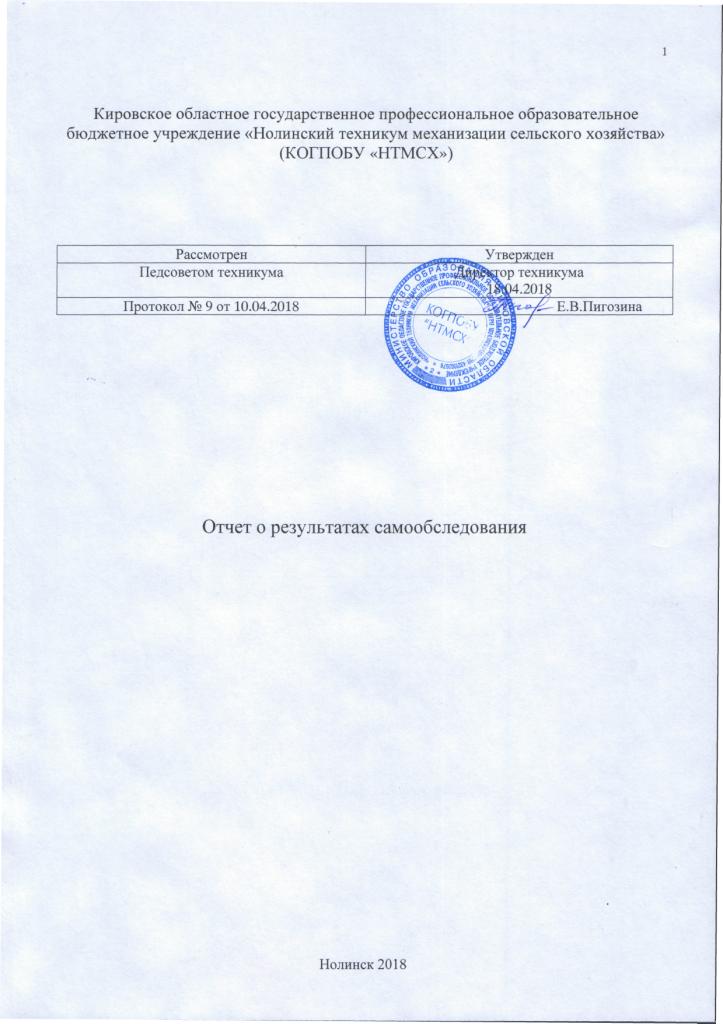 Структура отчета о результатах самообследованияНа основании Приказа Министерства образования и науки Российской Федерации (Минобрнауки России) от 14 июня 2013 г. N 462 "Об утверждении Порядка проведения самообследования образовательной организацией" (в редакции приказа Минобрнауки России от 15.02.2017г. №136),  решение о проведении самообследования принималось на заседании педагогического совета от 18 декабря 2017 г., протокол № 8. Состав комиссии:Целью проведения самообследования является обеспечение доступности и открытости информации о деятельности организации, а также подготовки отчета о результатах самообследования.Процедура самообследования включает в себя следующие этапы:-планирование и подготовка работ-организация и проведение самообследования-обобщение полученных результатов о формирование отчета.Отчет по результатам самообследования составлен по состоянию на 1 апреля 2018г.I.  ОБЩИЕ СВЕДЕНИЯ ОБ ОБРАЗОВАТЕЛЬНОМ УЧРЕЖДЕНИИКировское областное государственное профессиональное образовательное бюджетное учреждение «Нолинский техникум механизации сельского хозяйства» (далее - техникум) является некоммерческой образовательной организацией, созданной  для оказания услуг, выполнения работ в целях обеспечения реализации предусмотренных законодательством Российской Федерации полномочий органов государственной власти в сфере образования.	Сокращенное наименование учреждения: КОГПОБУ  «НТМСХ».	Юридический адрес Учреждения: 613440, Кировская область, Нолинский  р-н, г. Нолинск, ул. Федосеева, д. 49.	Фактический адрес Учреждения: 613440, Кировская область, Нолинский  р-н, г. Нолинск, ул. Федосеева, д. 49, ул. Советская , 17.Тел. 83368 25016E-mail: ntmsh@mail.ruТип образовательной организации – профессиональная образовательная организация, вид - техникум.Организационно-правовая форма – бюджетное учреждение.Учредителем учреждения является Кировская область. Функции и полномочия учредителя осуществляет министерство образования Кировской области (далее – учредитель), находящийся по адресу: 610019, город Киров, ул. Карла Либкнехта, дом № 69.Показатели деятельности профессиональной образовательной организации, подлежащей самообследованиюПояснения к показателям деятельности2. Оценка образовательной деятельности2.1. Сведения о наличии основных документов образовательного учрежденияВ настоящее время образовательная деятельность осуществляется в соответствии с законом РФ « Об образовании» от 29 декабря 2012 года,  N 273-ФЗ, в соответствии с лицензией, выданной  министерством  образования Кировской области, серия  43 Л 01 № 0001015 регистрационный номер 1218 от 03 февраля 2016 г., бессрочно, в соответствии с Уставом  техникума.Согласно Свидетельства о государственной аккредитации, серия 43 № 000499, регистрационный номер 1851 от 28 июня 2012 г.по 27 июня 2018 года, техникум обладает государственным статусом по типу «Образовательное учреждение среднего профессионального образования», по виду «Техникум». 	В соответствии с действующей лицензией техникум осуществляет образовательную деятельность по 8 основным профессиональным образовательным программам (программам подготовки специалистов среднего звена). Государственную аккредитацию прошли 5укрупненных групп специальностей.	Основные  направления деятельности техникума регламентированы нормативными локальными актами, утвержденными в установленном порядке в качестве приложений к Уставу:Положение об оплате труда работников.Коллективный договор.Правила внутреннего трудового распорядка.Положение о Совете техникума.Положение о педагогическом совете техникума.Положение о методическом совете.Положение о студенческом самоуправлении.Положение об общежитии.Положение о стипендиальной комиссии.Положение о порядке формирования, ведения и хранения личных дел обучающихся.Положение о защите персональных данных работников и обучающихся.Положение об охране труда.Положение о самостоятельной работе студентов.Положение о классном руководстве.Положение об оказании платных образовательных услуг.Правила приема на обучение по образовательным программам среднего профессионального образования. Положение «Об организации учебного процесса по заочной форме обучения» Положение «Об организации и осуществлении образовательной деятельности по образовательным программам среднего профессионального образования» Положение о порядке разработки и утверждения основной профессиональной образовательной программы среднего профессионального Положение «Об индивидуальном учебном плане обучения студентов» Положение «Об организации и проведении текущего контроля успеваемости и промежуточной аттестации студентов» принято Советом техникума Положение «О практике студентов, осваивающих основные профессиональные образовательные программы среднего профессионального образования» Положение «О государственной итоговой аттестации» Положение «Об организации учета индивидуальных учебных достижений студентов» Положение «О порядке перевода, восстановления и отчисления студентов» 2.2. Система управления организациейОбщее руководство организацией осуществляется на основе сочетания принципов единоначалия и коллегиальности. Единоличным исполнительным органом Учреждения является руководитель Учреждения - директор, который осуществляет текущее руководство деятельностью Учреждением.Коллегиальными органами управления Учреждения являются Совет Учреждения, Педагогический совет, Методический совет, Общее собрание трудового коллектива.Непосредственное управление деятельностью осуществляет директор, назначаемый в установленном порядке учредителем.Функционирует выборный представительный орган – Совет техникума в количестве 20 человек (представители администрации, преподаватели, студенты) избираемый общим собранием на 1год.. Работа Совета регламентирована положением о Совете техникума. Совет техникума определяет перспективы и направления развития учебной, методической и хозяйственной деятельности, рассматривает и принимает решения по следующим вопросам:          В техникуме функционирует педагогический совет, в состав которого входят штатные преподаватели, мастера производственного обучения, администрация учебного заведения, воспитатели общежитий. Педагогический совет работает по утвержденному директором плану. На заседаниях педагогического совета  рассматриваются темы: «Актуальные вопросы организации образовательного процесса на 2017-2018 уч.г.»«Поиск путей совершенствования образовательного процесса«Создание социально-образовательной среды в контексте реализации компетентностного подхода»«Анализ работы техникума за первое полугодие и задачи на второе полугодие» «Самоанализ деятельности  по направлениям»Итоговый педсовет по результатам образовательного процессаВ техникуме действует методический совет. На заседаниях методического совета решаются вопросы планирования структурных подразделений, выбора методов и средств, позволяющих модернизировать методическое обеспечение учебно – воспитательного процесса, внедрения в образовательный процесс инновационных развивающих технологий, методического обеспечения ФГОС СПО учебных дисциплин и модулей.	Действенным фактором организации коллектива служат целевые программы и планы учебно-воспитательной работы техникума на учебный год. Более  конкретными, предусматривающими активное участие всех работников и  обучающихся в их выполнении, являются ежемесячные планы техникума в целом и  отдельных подразделений.На каждый учебный год составляется план внутреннего контроля с разбивкой по месяцам и определением видов, объектов и субъектов контроля, его целей, ответственных лиц и  форм проведения и  подведения итогов. При текущем ежемесячном планировании уточняются цели и виды контроля. Результаты анализируются на заседаниях ПЦК, оперативных совещаниях и педсоветах. В случае необходимости издаются соответствующие приказы.Организационная структура техникума является матрично-проектной, представляющей собой взаимосвязанную модель структурных подразделений техникума:- учебная часть;- очное и заочное отделение;- отделение дополнительного и профессионального обучения;- отдел воспитательной работы;- методический отдел;- информационно – компьютерный центр;- административно – хозяйственная часть;- гараж;- торгово-студенческий центр «Молодежный» (магазин);- энергетический узел;- бухгалтерия;- столовая;- библиотека- военно-патриотический клуб.- служба  профориентации, содействия трудоустройству выпускников и связей с общественностью.Взаимодействие всех структурных подразделений техникума обеспечивается локальной сетью, насчитывающей порядка 120 компьютеров, что обеспечивает оперативную связь между ними.Цикловые методические комиссии (ЦМК) осуществляют свою деятельность в соответствии с Уставом техникума, положением о ЦМК. Ежегодно в начале учебного года утверждается план работы ЦМК, имеются годовые отчеты. На заседаниях ЦМК рассматриваются вопросы учебной, общественной и иной деятельности студентов, организации работы педагогического коллектива; обеспечения студентов необходимой литературой, технологий обучения (выбор средств и методов обучения, инновационных технологий, корректировка плана учебного процесса), проведения промежуточной аттестации, выработки единых требований к оценке знаний и умений студентов, проведения итоговой государственной аттестации выпускников техникума, совершенствования методического и профессионального мастерства преподавателей, оказания помощи начинающим преподавателям, распределения педагогической нагрузки, обсуждают и утверждают планы работы преподавателей и проведения мероприятий. ЦМК осуществляют  контроль образовательного процесса по дисциплинам цикла, учебно-методического обеспечения учебных дисциплин. Заседания ЦМК проводятся регулярно, один раз в месяц.Ежегодно приказом директора техникума создается Приёмная комиссия в соответствии с порядком, установленным Министерством образования и науки Российской Федерации. В её составе представители администрации, преподаватели, педагог-психолог, юрист. Комиссия координирует профориентационную работу, организует прием документов поступающих на обучение и их зачисление. 	Делопроизводство организованно и ведётся в соответствии с требованиями нормативных актов органов управления образованием. Имеется вся необходимая нормативная документация, приказы и распоряжения; ведётся учет бланков строгой отчетности.Действующая система функционирования структурных подразделений позволила повысить эффективность обучения и воспитания, развить преемственность компонентов учебно-воспитательного процесса на всех стадиях обучения, внедрить учебно – методическое обеспечение, решать вопросы планирования, руководства и контроля в деятельности учебного заведения, творчески решать вопросы современного образования. 	В Плане работы техникума на учебный год содержатся следующие разделы:Цели и задачи на учебный годПлан учебной работыПлан методической работы	План практического обученияПлан работы совета техникумаПлан работы службы профориентации и содействия трудоустройству выпускниковПрограмма информатизации	План воспитательной работыПланы работы структурных подразделенийПлан внутреннего контроля качества Система планирования работы техникума охватывает все стороны его деятельности и отвечает требованиям системности и комплексности различных планов.Действенным фактором организации коллектива служат целевые программы и планы учебно-воспитательной работы техникума на учебный год. Более конкретными, предусматривающими активное участие всех работников и студентов в их выполнении, являются ежемесячные планы техникума в целом и отдельных подразделений.Организационно-административная управленческая деятельность в техникуме связана с распорядительством, выполнением текущих дел, оперативным решением вопросов, синхронизацией работы отдельных служб или работников. С этой целью еженедельно при директоре проводится административное совещание в составе заместителей      директора  и руководителей структурных подразделений (заведующих      отделениями, методической работы, финансово-экономической, административно-хозяйственной, воспитательной и др.). На административном совещании решаются вопросы текущего планирования, проблемы и пути решения, вопросы организации образовательного процесса, условий жизнедеятельности техникума, студентов и др.В план работы на месяц включены  и проводятся еженедельные методические и оперативные совещания всего педагогического коллектива по плану работы, по текущим вопросам. По направлениям деятельности проводятся методические советы, оперативные совещания с руководителями служб и с отдельными категориями работников.Для вовлечения преподавателей в систему планирования  и управления учебно-воспитательной деятельностью, в техникуме разработаны и применяются: Индивидуальный план самообразования преподавателя, План работы кабинета (лаборатории); Отчет преподавателя по итогам учебной деятельности, по состоянию УМК и методической работы за семестры. Ежегодно проводится опрос преподавателей и кл. руководителей  об оценке системы управления, совместное планирование работы в рамках педсоветов и МО классных руководителей.2.3. Информационная открытость  образовательного учрежденияСтруктура официального сайта www.ntmsh.ruсоответствует  требованиям, изложенным в Приказе Министерства образования и науки Российской Федерацииот 29 мая 2014 г. N 785 «Об утверждении требований к структуре официального сайта образовательной организации в информационно-телекоммуникационной сети «Интернет» и формату представления на нем информации».Специальный раздел "Сведения об образовательной организации включает:1. Подраздел "Основные сведения".2. Подраздел "Структура и органы управления образовательной организацией".3. Подраздел "Документы".На главной странице подраздела должны быть размещены следующие документы:а) в виде копий:устав образовательной организации;лицензия на осуществление образовательной деятельности (с приложениями);свидетельство о государственной аккредитации (с приложениями);план финансово-хозяйственной деятельности образовательной организации, утвержденный в установленном законодательством Российской Федерации порядке, или бюджетные сметы образовательной организации;локальные нормативные актыб) отчет о результатах самообследования;в) документ о порядке оказания платных образовательных услуг, в том числе образец договора об оказании платных образовательных услуг, документ об утверждении стоимости обучения по каждой образовательной программе;г) предписания органов, осуществляющих государственный контроль (надзор) в сфере образования, отчеты об исполнении таких предписаний.4. Подраздел "Образование".5. Подраздел "Образовательные стандарты" 6. Подраздел "Руководство. Педагогический (научно-педагогический) состав".7. Подраздел "Материально-техническое обеспечение и оснащенность образовательного процесса".8. Подраздел "Стипендии и иные виды материальной поддержки".9. Подраздел "Платные образовательные услуги".10. Подраздел "Финансово-хозяйственная деятельность".11. Подраздел "Вакантные места для приема (перевода)".Средства общения работников техникума с гражданами носят адекватный и легкодоступный характер, и реализуются в форме:Личных контактов;Телефонной связи;Деловой переписки (письма родителям студентов);Размещение информации в Интернете на сайте техникума; http://www.ntmsh.ru/index.php?id=15Информационных стендов и бюллетеней;Родительских собраний;Дней открытых дверей;Спортивных и культурно-массовых мероприятий;3.Содержание и качество подготовки обучающихся.3.1. Перечень образовательных программ Осуществляется  образовательная  деятельность  по  программам профессионального  обучения  (профессиональная  подготовка,  переподготовка, повышение квалификации): Государственное задание за 2017 год  выполнено на 100% и составило 556 человекГосударственное задание на 2018 год – 525 человек.На 1 апреля 2018г. численность студентов по очной форме составляетНа 1 апреля 2018г. численность студентов по заочной форме составляет3.3. Профориентационная работа и прием граждан на обучение. Профориентационная работа в техникуме носит комплексный характер и проводится  в  течение  всего  учебного  года.  С  целью  успешного  проведения приемной кампании в 2017 году был проведен комплекс мероприятий:  1)  Разработан  и  утвержден  план  мероприятий  по  организации  и проведению профориентационной  работы  среди  обучающихся общеобразовательных  организаций 10 районов Кировской области.2)  Сформированы  профориентационные  группы  из  педагогических работников техникума; 3)  Подготовлены  агитационные  материалы  (информационные  листовки, плакаты, презентации, видеоролик о техникуме); 4)  Проведены  «круглые  столы»  с  представителями  работодателей, центров  занятости  населения  Нолинского  района, учебных  заведений  с  приглашением  выпускников общеобразовательных организаций; 5)  В  течение  года  неоднократно  проводились  встречи  педагогических работников  техникума  с  обучающимися  общеобразовательных организаций и их родителями в рамках классных часов, собраний; 6)  Проведены «Дни открытых дверей» для абитуриентов; 7)  Информация  о  техникуме  размещена  в  специализированных справочных изданиях для абитуриентов; 8)  Информационные  объявления  в  период  работы  приемной  комиссии регулярно размещались на радиостанциях региона; 9)  Активно  привлекались  к  профориентационной  работе  студенты старших курсов техникума, их родители; 10)  Проведена  работа  с  сотрудниками  кадровых  служб  предприятий города и района с целью привлечения для получения образования по заочной  форме  работников  предприятий,  не  имеющих  среднего профессионального образования;  11)  Информация  о  профессиях  и  специальностях,  а  также  о  ходе приемной  кампании  регулярно  размещалась  на  официальном  сайте техникума. В  рамках профориентационной  работы    посещено 52  школыразных районов, а также родительские собрания  в школах г.Уржума. (№ 2 и гимназии) Организованы и проведены    мероприятия со школьниками  «День  открытых  дверей: 16  декабря  (Нолинская школа),15 февраля (с.Архангельское и с.Васильевское)15 марта (Уржумская № 3 и с.Шурма, с.Петровское)24 марта (с.Швариха и с.Зыково)31 марта (Немская и  Сунская)7 апреля (Куменская школа и с.Буйское)(посещаемость -233 чел.)Приняли  участие в мероприятиях «День выпускника»  Кильмезского, Немского, Пижанского районов.  Выступили с агитбригадой техникума в школах г.Уржума, с.Буйское,п. Суна, п.Нема.  Ежегодный прием студентов на обучение по основным образовательным программам осуществляется на основе  результатов Конкурса на распределение контрольных цифр приема. Прием в техникум осуществляется согласно утвержденным директором Правилам приема, Положению о приемной комиссии.В 2017 году на бюджетные места принято человек 142 человека, план приема выполнен на 84%.Информация об учебном заведении имеется на сайте техникума, в рекламных проспектах, а также в средствах массовой информации области и районов области.                         Работа приемной комиссии	Правила приема граждан в Кировское областное государственное профессиональное образовательное бюджетное учреждение   «Нолинский техникум механизации сельского хозяйства» составлены в соответствии с Федеральным законом «Об образовании в  Российской Федерации», другими федеральными законами, Приказом Минобрнауки России от 23 января 2014г. № 36 «Об утверждении порядка приёма на обучение по образовательным программам среднего профессионального образования» (в ред. Приказа Минобрнауки России от 11.12.2015 N 1456);Прием в техникум лиц для обучения по образовательным программам осуществляется по заявлениям лиц, имеющих основное общее или среднее (полное) общее образование.Прием на обучение  по образовательным программам за счет бюджетных
ассигнований федерального бюджета, бюджетов субъектов Российской Федерации и местных   бюджетов   является   общедоступным.	Организация приема граждан для обучения по освоению образовательных программ осуществляется приемной комиссией техникума.Председателем приемной комиссии является директор техникума.Состав, полномочия и порядок деятельности приемной комиссии регламентируются положением о ней, утверждаемым директором техникума.Работу приемной комиссии и делопроизводство, а также личный прием поступающих и их родителей (законных представителей) организует ответственный секретарь приемной комиссии, который назначается директором техникума.        Техникум объявляет прием граждан для обучения по образовательным программам только при наличии лицензии на осуществление образовательной деятельности по этим образовательным программам.С целью ознакомления поступающего и его родителей (законных представителей) с Уставом техникума, лицензией на право ведения образовательной деятельности, со свидетельством о государственной аккредитации техникума по каждой из специальностей, дающим право на выдачу документа государственного образца о среднем профессиональном образовании, образовательными программами, реализуемыми  техникумом, и другими документами, регламентирующими организацию образовательного процесса и работу приемной комиссии  данный перечень документов размещается на официальном сайте техникума и информационном стенде приемной комиссии. Прием заявлений в техникум на очную форму получения образования осуществляется до 15 августа, а при наличии свободных мест в образовательной организации прием документов продлевается до 25 ноября текущего года.Заявления  на поступление в КОГПОБУ «НТМСХ» могут быть поданы в электронной  форме.     В техникуме  установлена сетевая версия программного изделия - программы для ЭВМ «Автоматизированная информационно-аналитическая система «Аверс: Зачисление в образовательную организацию», создан защищенный канал  информации.По истечении сроков представления оригиналов документов об образовании руководителем образовательной организации издается приказ о зачислении лиц, рекомендованных приемной комиссией к зачислению и представивших оригиналы соответствующих документов.  Приказ с приложением размещается на следующий рабочий день после издания на информационном стенде приемной комиссии и на официальном сайте техникума. 3.4. Оценка организации учебного процесса. Сведения о соответствии содержания и качества подготовки обучающихся требованиям ФГОС СПО.Обучение  в  техникуме  ведется  на  русском  языке. Подготовка специалистов на основе  ФГОС СПО осуществляется по профессиональным образовательным программам подготовки специалистов среднего звена (ППССЗ), включающим федеральный государственный образовательный стандарт; базисный учебный план, рекомендованный Министерством образования и науки ; учебный план по специальности, включающие в себя обязательную и вариативную части циклов ОПОП; календарный учебный график реализации ОПОП, рабочие программы учебных дисциплин; рабочие программы профессиональных модулей  с программами  учебных, производственных и преддипломных практик; фонды оценочных средств  для проведения текущей, промежуточной и итоговой (государственной) аттестации, матрицу формируемых компетенций. Основная образовательная программа ежегодно корректируется, согласуется с работодателями и утверждается директором техникума.Рабочие учебные планы разработаны на основе ФГОС СПО, базисных  учебных  планов и утверждены директором техникума.Действующие учебные планы по ППССЗ разработаны на основе Федеральных  государственных образовательных  стандартов  СПО,  статьи 13 пункта 1 ФЗ «О воинской обязанности и военной службе», приказов и писем Министерства образования РФ.Организация учебного процесса и режим занятий.  Начало учебных занятий - 1 сентября, окончание – по графику учебного процесса. Продолжительность учебной недели - пятидневная.   Нагрузка обучающихся обязательными учебными занятиями составляет 36 академических часов в неделю, максимальный объем учебной нагрузки не превышает 54 академических часов в неделю, включая все виды аудиторной и внеаудиторной (самостоятельной) учебной работы по освоению основной профессиональной образовательной программы.  Консультации для обучающихся предусматриваются в объеме 4 часов на каждого обучающегося  в течение учебного года. Формы их проведения - групповые, индивидуальные, письменные, устные.   Занятия по физической культуре предусмотрены еженедельно по 4 часа, в том числе 2 часа на учебные занятия и 2 часа – самостоятельные работы (секции, клубы и др.). Обязательная часть профессионального цикла ОПОП предусматривает изучение дисциплины «Безопасность жизнедеятельности» в объеме 68 часов, из них на освоение основ военной службы выделяется 48 часов (для юношей), для девушек предусмотрено изучение основ медицинских знаний.   На третьем курсе в первую неделю летних каникул предусмотрено проведение учебных сборов для юношей (согласно пункта 1 статьи 13 ФЗ «О воинской обязанности и военной службе»). Текущий контроль проводят в пределах учебного времени, отведенного на освоение соответствующих учебных дисциплин и профессиональных модулей, как традиционными, так и инновационными методами, включая компьютерные технологии.  В действующих учебных планах по ФГОС СПО нашли отражение следующие разделы: график реализации, план учебного процесса, сводные данные по бюджету времени, перечень кабинетов, лабораторий, мастерских и др. для подготовки по специальности среднего профессионального образования, пояснительная записка. План учебного процесса по каждой специальности состоит из обязательной части циклов ОПОП, вариативной части циклов ОПОП, наименований и объема времени различных видов практик, промежуточной и итоговой аттестаций. В ходе освоения и по завершению освоения дисциплин проводятся зачеты и экзамены. Проведение зачетов (в т.ч. дифференцированных) предусматривается за счет времени, отведенного на изучение соответствующей дисциплины. Общее количество зачетов, в т.ч. дифференцированных, не превышает 10 в течение учебного года.  Формами промежуточной аттестации являются: экзамен в т.ч. экзамен (квалификационный), зачет(дифференцированный зачет)в т.ч. комплексный зачет, в т.ч. по практикам. Первый экзамен сдается в первый день сессии, интервал между экзаменами составляет не менее 2 дней.Получение СПО на базе основного общего образования осуществляется с одновременным получением среднего общего образования в пределах ППССЗ. В этом случае ППССЗ, реализуемая на базе основного общего образования, разрабатывается на основе требований соответствующих федеральных государственных образовательных стандартов среднего общего образования и СПО с учетом получаемой специальности СПО.Срок освоения ППССЗ в очной форме обучения для лиц, обучающихся на базе основного общего образования, увеличивается на 52 недели из расчета:Реализация Федерального государственного образовательного стандарта среднего (полного) общего образования в пределах образовательной программы среднего профессионального образования осуществляется в соответствии с федеральным базисным учебным планом для образовательных учреждений Российской Федерации, реализующих программы общего образования. Распределение обязательной учебной нагрузки на изучение общеобразовательных предметов в пределах ППССЗ  с учетом  профиля. При этом на ОБЖ отводится 70 часов (приказ Минобрнауки России от 20.09.2008 г. № 241),на физическую культуру - по три часа в неделю (приказ Минобрнауки России от 30.08.2010 г. № 889).   На самостоятельную внеаудиторную работу отводится  50% учебного времени  от обязательной аудиторной нагрузки (в час). Промежуточную аттестацию проводят в форме дифференцированных зачетов и экзаменов: дифференцированные зачеты – за счет времени, отведенного на соответствующую общеобразовательную дисциплину. Учебное время, отведенное на теоретическое обучение (1404 час), распределено на изучение базовых и профильных учебных дисциплин общеобразовательного цикла.   Общеобразовательная подготовка реализуется на первом и втором  курсе. В первый год обучения студенты получают общеобразовательную подготовку, которая позволяет со следующего года приступить к освоению профессиональной образовательной программы по данной специальности. Продолжение освоения ФГОС среднего (полного) общего образования происходит на последующих курсах обучения за счет изучения разделов и тем учебных дисциплин таких циклов ОПОП СПО по специальности как «Общие гуманитарные и социально-экономические дисциплины», «Математические и общие естественно-научные дисциплины», а также отдельных дисциплин профессионального цикла.   Текущий контроль по дисциплинам общеобразовательного цикла проводится в пределах учебного времени, отведенного на соответствующую дисциплину, с использованием традиционных и инновационных методов, включая компьютерные технологии. 2017-2018  уч.  год  считается  переходным  по  подготовке  организации к получению среднего общего образования с учетом требований ФГОС СОО в ПОО Кировской области. В  вязи  с  этим, в  техникуме  внесены  коррективы  в  локальные  акты,  регламентирующие  структуру  образовательной  программы  СПО,  рабочей  программы  учебной  дисциплины.  Корректировка  локальных  актов будет продолжена в течение всего 2017 -2018 уч.года. Ведется разработка рабочих  программ  по  общеобразовательным  дисциплинам,  пополнение  библиотечного фонда  электронными  версиями  учебников,  соответствующих  ФГОС  СОО.  Составлены  учебные планы на 5 специальностей СПО, которые будут реализовываться с 1 сентября 2018г. Структура ОПОП.Обязательная часть ППССЗ по учебным циклам составляет около 70 процентов от общего объема времени, отведенного на их освоение. Вариативная часть (около 30 процентов) дает возможность расширения и (или) углубления подготовки, определяемой содержанием обязательной части, получения дополнительных компетенций, умений и знаний, необходимых для обеспечения конкурентоспособности выпускника в соответствии с запросами регионального рынка труда и возможностями продолжения образования.Время, отведенное на вариативную частьраспределяется на   увеличение   количества   часов   на   изучение   профессиональных   модулей и дисциплин обязательной части ОПОП, на    введение    новых   учебных   дисциплин   Практикоориентированность рабочих учебных планов составляет 60-65%, при рекомендуемом диапазоне допустимых значений для ОПОП базовой  подготовки 50-60%.Формирование вариативной части ОПОП   произведено с учетом Письмо Министерства образования и науки Российской Федерации от 20 октября 2010 г. №12–696 «О разъяснениях по формированию учебного плана ОПОП НПО и СПО». Увеличение часов  на  освоение дисциплин и модулей обусловлено необходимостью углубления знаний и повышения уровня усвоения материала, введение региональной направленности знаний и умений и с учетом требований работодателей.       Порядок аттестации обучающихся.  Форма организации промежуточной аттестации - сессия, но так же возможна сдача экзаменов по дисциплинам и экзаменов (квалификационных) по профессиональным модулям непосредственно после окончания освоения соответствующих программ.  Промежуточную аттестацию проводят в виде дифференцированных зачетов и экзаменов. Количество экзаменов в учебном году не превышает 8, зачетов -10. На проведение промежуточной аттестации отводится на весь период обучения 4 недели. Проведение зачетов (в том числе и дифференцированных) предусмотрено за счет времени отведенного на изучение соответствующей дисциплины.  Между экзаменами, как правило, не менее 2 дней, в том числе для проведения консультаций. При освоении программ профессиональных модулей в последнем семестре изучения проводится экзамен (квалификационный) -   проверка сформированности компетенций и готовности к выполнению вида профессиональной деятельности, определенных в разделе «Требования к результатам освоения ОПОП» ФГОСФормы проведения государственной (итоговой) аттестации.   В качестве Государственной итоговой аттестации предусмотрены выполнение и защита  выпускной квалификационной (дипломной)  работы. На выполнение дипломной работы отводится 4-5 недель,  назащиту дипломной работы 1-2 недели.   Тематика выпускной квалификационной работы соответствует содержанию одного или нескольких профессиональных модулей.Учебная и производственная практика (по профилю специальности) реализуются как концентрированно, так и рассредоточено.Продолжительность теоретического обучения соответствует продолжительности, предусмотренной ФГОС СПО. Продолжительность учебной и производственной практики соответствует требованиям  ФГОС СПО.Перечень кабинетов, лабораторий, виды промежуточной аттестации студентов (экзамен по дисциплине, комплексный экзамен по дисциплинам, зачет, в том числе дифференцированный), вид итоговой государственной аттестации выпускников (защита выпускной квалификационной работы), объем всех видов практик соответствует требованиям ФГОС СПО. Тематика, объем курсовых работ, лабораторных и практических работ определяются рабочими программами и позволяют формировать общие и профессиональные компетенции, предусмотренные ФГОС СПО.В образовательном процессе преподаватели  внедряют   разнообразные  формы, методы, технологии  обучения, направленные  на  реализацию  требований  к  уровню  профессиональной  подготовки  выпускников.Компьютеризация является неотъемлемой частью совершенствования образовательного процесса учебного процесса. Техникумом проведена немалая работа по переоснащению компьютерного парка и замене программно-информационного обеспечения, что позволяет применять современные компьютерные обучающие технологии при изучении дисциплин всех циклов учебного плана. В настоящее время в образовательном процессе техникума используется 195 компьютеров, размещенных в 6 кабинетах  и 2 читальных залах, в каждом корпусе имеется  локальная сеть. Среди преподавателей ведется работа по созданию электронных версий методических пособий и учебников, большая часть преподавателей создали   и используют электронные УМК. Исследовательская деятельность студентов в основном носит учебный характер и осуществляется по следующим  направлениям:- учебно-практические  работы, входящие в образовательный процесс (работа с информационными источниками, подготовка рефератов, докладов и т.д.);- творческая  деятельность (участие в олимпиадах, конкурсах, конференциях, семинарах и т.д.);- учебно-исследовательская деятельность в рамках выполнения курсовых и выпускных квалификационных работ, результаты которых студенты широко представляют на научно-практических конференциях.С целью активизации познавательной деятельности студентов, создания условий для всестороннего развития и реализации творческих способностей обучающихся, привития навыков самостоятельной исследовательской работы, обеспечения условий для самообразования в техникуме ежегодно проводится конференция исследовательских работ студентов.На основе учебных планов составляется расписание учебных занятий, которое учитывает особенности и специфику проведения иностранного языка, учебных занятий с использованием компьютеров, физической культуры, проведения практических и лабораторных работ, курсового проектирования. Расписание учебных занятий составляется на каждый семестр, и корректируется диспетчером учебной части. 3.4.1. Участие работодателей в разработке и реализации ОПОП ППССЗ.ФГОС СПО предусмотрено участие работодателей в совершенствовании содержания профессионального образования и развитии учебно-материальной базы производственных мастерских, разработке рабочих программ, контрольно-измерительных материалов, итоговой аттестации выпускников. Повышение качества профессионального образования в сотрудничестве с работодателями ведется по следующим направлениям:1. участие работодателей в формировании содержания вариативной части учебных планов  основных профессиональных образовательных программ 2. заключение официальных договоров на прохождение практики;3. организация целевой учебной и производственной практики;4. выбор тематики курсового и дипломного проектирования, руководство курсовыми  и дипломными проектами;5. стажировка преподавателей и мастеров производственного обучения на предприятиях социальных партнеров;6. укрепление материально-технической базы техникума;7. проведении лабораторно-практических занятий на базе  социальных партнеров  в условиях реального  производства8. ежегодное вручение грамот и премий от предприятий студентам и работникам техникума  по итогам производственной практики;9. оценка профессиональной компетентности в ходе проведения итоговой (государственной) аттестации выпускников. 10. осуществление подготовки и переподготовки по рабочим профессиям11. получение доходов от внебюджетной деятельности.Участие работодателей в совершенствовании содержания профессионального образования и развитии учебно-материальной базы производственных мастерских: программы профессиональных модулей в вариативной части, выбор рабочей профессии в рамках освоения модуля разработано с участием работодателей по всем реализуемым ОПОП на 100%;программы квалификационных экзаменов, перечень тем курсовых работ и выпускных квалификационных работ разработаны с участием работодателей по всем реализуемым ОПОП на 100; количество выпускных квалификационных работ, дипломных работ, выполненных по темам, предложенным работодателями 26 ед.               количество единиц оборудования, предоставленного работодателем в безвозмездное пользование 250 ед.доля обучающихся по образовательным программам, в реализации которых участвуют работодатели (включая организацию учебной и производственной практики, предоставление оборудования и материалов, участие в разработке образовательных программ и оценке результатов их освоения, проведении учебных занятий), в общей численности обучающихся образования -100%.3.4.2. Анализ организации практического обученияВ соответствии с ФГОС СПО раздел ОПОП СПО «Учебные и производственные практики» является обязательным и представляет собой вид учебных занятий, непосредственно ориентированных на профессионально-практическую подготовку обучающихся.  В техникуме действует Положение о практике, созданное на основе Приказа Министерства образования и науки Российской Федерации от 18 апреля 2013 г. N 291  «Об утверждении положения о практике обучающихся, осваивающих  образовательные программы среднего профессионального образования».В рамках ОПОП СПО предусмотрено два вида  практики: учебная практика и производственная практика. Учебная практикаУчебная практика проводится образовательным учреждением при освоении студентами профессиональных компетенций в рамках профессиональных модулей и могут реализовываться как концентрированно в несколько периодов, так и рассредоточено, чередуясь с теоретическими занятиями в рамках профессиональных модулей. Цель учебной практики – углубление знаний и приобретение необходимых практических навыков в области организации управления ассортиментом товаров, организации экспертизы и оценки качества товаров, управления структурными подразделениями. База практики – промышленные предприятия, строительные, торговые, транспортные организации, сельскохозяйственные предприятия. Практика проводится и на базе техникума в лабораториях и мастерских, где имеется  необходимое оборудование. По результатам практики предусмотрен  зачет.  Оценка по практике вносится в приложение к диплому.Производственная практикаНормативным  документом  для  организации  производственной практики  в  Техникуме  является  Положением  об  учебной  и производственной  практике  студентов  «КОГПОБУ «НТМСХ», созданном на основе Приказа Министерства образования и науки Российской Федерации от 18 апреля 2013 г. N 291  «Об утверждении положения о практике обучающихся, осваивающих  образовательные программы среднего профессионального образования».                   Производственная  практика  по  реализуемым  образовательным программам (специальностям)  организована  согласно  учебным  планам, программам, графикам учебного процесса. Вопросы организации и проведения производственной практики согласуются и обсуждаются на педсоветах, заседаниях цикловых комиссий, рабочих совещаниях при директоре. Регулярно проводятся встречи с представителями работодателей.   В  Техникуме  разработаны  и  успешно  реализуются  рабочие  программы  производственных  практик  по  всем специальностям.           Рабочая программа по каждой специальности предусматривает следующие разделы:  - рабочая программа производственной практики по профилю специальности (технологическая);  - рабочая программа преддипломной практики.          Комплект документов по практикам включает в себя:   1. График прохождения практик на текущий учебный год;    2. Перечень  предприятий  (организаций),  в  которых  планируется  проведение  практик;  3. Долгосрочные     заявки    социального  партнерства     с     предприятиями, предусматривающие предоставление рабочих мест для прохождения практики;  4. Договоры   с   предприятиями   с   указанием   конкретных   календарных   сроков  прохождения обучающимися очередного этапа практики.   5. Направления, дневники и отчеты обучающихся о прохождении практики;         Руководители и специалисты предприятий-партнеров участвуют в разработке и рецензировании рабочих программ по практикам.  Продолжительность  и  содержание  практик  соответствуют ФГОС СПО.  Графики проведения производственных практик учитывают предложения работодателей, утверждаются директором техникума. Производственная практика (по профилю специальности) проводится при освоении студентами профессиональных компетенций в рамках профессиональных модулей и реализуется концентрированно после изучения профессионального модуля. Производственная практика проводится в организациях, направление деятельности которых соответствует профилю подготовки обучающихся.          Аттестация по итогам практики осуществляется на основе оценки решения обучающимся задач практики, отзыва руководителей практики об уровне его знаний и квалификации. По результатам практики предусмотрен  зачет.  Оценка по практике вносится в приложение к диплому.          Производственная  практика  проводится  в  соответствии  с  графиком  учебного  процесса.  С предприятиями для прохождения производственной практики заключены  договоры, которые носят долговременный характер и рассчитаны на длительную перспективу. Материально- техническая база предприятий-партнеров, сотрудничающих с техникумом, достаточна для подготовки специалистов по всем аккредитуемым специальностям и профессиям. Эти же предприятия привлекаются при проведении стажировки мастеров производственного обучения и преподавателей профессионального цикла.    Согласно условий договора, обучающимся во время практики предоставляются рабочие места в соответствии с программой практики согласно  перечня  работ.  По  окончании  практики  предприятие  формирует  персональные  предложения  выпускникам  по возможностям  построения  собственной  профессиональной  карьеры  на  предприятии.  После  прохождения  практики  на производстве  за  счет  часов  производственной  практики  проводится  зачет,  на  который  учащиеся  предоставляют практическую работу, дневник практики, производственную характеристику.           Большое  значение  в  подготовке  будущих  специалистов  играют  конкурсы  профессионального  мастерства.  Традицией техникума являются конкурсы профессионального мастерства, проводимые на базовых предприятиях на  уровне  с  первоклассными  специалистами,  где  студенты  показывают  хорошие  результаты,  занимают  высокие  места, подтверждая свой профессионализм.          Анализируя  отзывы  предприятий  о  качестве  подготовки  специалистов  и  характеристики  на  учащихся,  проходивших практику на ведущих предприятиях, можно сделать вывод, что у студентов сформировано осознанное отношение к трудовому процессу, активная жизненная позиция, хорошие профессиональные знания, от чего будут зависеть их востребованность на рынке труда, конкурентоспособность самореализация в будущей профессиональной деятельности. Руководители предприятий отмечают высокий уровень подготовки выпускников и большой вклад педагогического коллектива в подготовку специалистов.             Организацией  производственной  практики, в соответствии с должностной инструкцией, занимается  руководитель практического обучения А.Л.Машкин совместно с мастерами производственного обучения, руководителями практик.               Анализируя  отзывы  предприятий  о  качестве  подготовки  специалистов  и  характеристики  на  учащихся,  проходивших практику на ведущих предприятиях, можно сделать вывод, что у студентов сформировано осознанное отношение к трудовому процессу, активная жизненная позиция, хорошие профессиональные знания и навыки. Выпускники Техникума востребованы на рынке труда, конкурентноспособны и могут самостоятельно реализоваться в будущей профессиональной деятельности. Руководители предприятий отмечают высокий уровень подготовки выпускников и высокий профессионализм преподавательского состава техникума.             В процессе организации и прохождения преддипломной практики студенты находятся на рабочих местах и выполняют часть обязанностей штатных работников, как внештатные работники, а при наличии вакансии практиканта зачисляют на штатную должность в качестве стажера. Контроль и оценка качества освоения основных видов профессиональной деятельностиГлавная цель техникума в области качества – обеспечение соответствия качества  подготовки  специалиста  требованиям  регионального  рынка  труда  с учетом интересов личности, общества и государства посредством обновления содержания  обучения,  углубления  процессов  информатизации,  изучения  и внедрения системы менеджмента качества образования. Качество подготовки может быть охарактеризовано такими показателями, как  качество  теоретического  и  практического  обучения,  уровень  творческого потенциала  и  общественная  активность  студентов,  качество  итоговой государственной  аттестации  выпускников,  количество  дипломов  с  отличием, процент  трудоустройства  выпускников,  высокий  уровень  их  готовности  к профессиональной деятельности.    Качество  подготовки  специалистов  определяется  уровнями  усвоения учебного  материала  и  системой  контроля.  Система  контроля  в  техникуме обеспечивает контроль за усвоением содержания образовательного стандарта в части  государственных  требований  к  минимуму  содержания  и  уровню подготовки  специалистов.  В  техникуме  используются  все  виды  контроля: входной, текущий, рубежный, итоговый.  Перечни вопросов и практических задач по разделам, темам выносимым на  промежуточную  аттестацию  студентов,  экзаменационные  билеты,  а  также иные  оценочные  материалы  разрабатываются  преподавателями соответствующих дисциплин (модулей), обсуждаются на заседаниях цикловых методических  комиссий  и  утверждаются  заместителем  директора  по  учебной работе.   Содержание экзаменационных билетов, контрольных работ соответствует  требованиям ФГОС СПО и позволяет качественно оценить уровни усвоения и подготовки  будущих  специалистов.  Организация  проведения  экзаменов, зачетов  соответствует  нормативным  требованиям.  Результаты  сдачи  зачетов, экзаменов,  оформляются  экзаменационными  ведомостями  и  отражаются  в журналах  учебных  групп.  По  окончании  промежуточной  аттестации составляются сводные ведомости учета успеваемости по каждой группе. Уровень подготовки студентов по реализуемым ОПОП ППССЗ (итоги промежуточной аттестации)Анализ успеваемости студентов в сравнении со среднеобластными показателямиАнализируя деятельность коллектива по обучению студентов необходимо, в первую очередь, отметить достаточно высокие показатели качества подготовки специалистов на этапе их профессионального образования. Такого результата коллектив техникума добивается путем интенсивного внедрения в учебный процесс индивидуального подхода к студентам, сближения теоретического обучения с реальным производственным процессом, инициативного поиска новых форм и методов организации образовательной деятельности в сфере профессиональной подготовленности специалиста, направленных  на оптимизацию учебного процесса. С целью приближения учебного процесса к реальной действительности производства, преподаватели специальных дисциплин ввели в практику теоретического курса обучения выездные занятия по отдельным темам учебного плана непосредственно на производстве.3.6.2. Сведения  о  соответствии  порядка  и  процедуры  проведения  государственной (итоговой) аттестации выпускников, завершивших обучение по ОПОП СПО, требованиям законодательства. Анализ результатов итоговой аттестации.Анализ результатов итоговой аттестации за последние 3 годаДанные о выпускниках свидетельствуют о достаточной работе техникума по качественной подготовке специалистов для различных отраслей экономики, и прежде всего, для отраслей АПК.  По отзывам руководителей предприятий выпускники имеют хорошую теоретическую и практическую подготовку. Сведения о соответствии порядка и процедуры проведения государственной (итоговой) аттестации выпускников, завершивших обучение по ОПОП СПО, требованиям законодательства. В техникуме разработаны Положение о государственной итоговой аттестации и Программы государственной итоговой аттестации по всем образовательным программам в соответствии с Приказом Минобрнауки России от 16.08.2013 N 968 "Об утверждении Порядка проведения государственной итоговой аттестации по образовательным программам среднего профессионального образования" (с изменениями от 2017г.) Для проведения итоговой государственной аттестации преподаватели разрабатывают необходимое методическое обеспечение, которое рассматривается на заседаниях методических комиссий, педсовете, согласовывается с представителями работадателей и утверждается директором техникума. Для проведения государственной итоговой аттестации, формируются государственные экзаменационные комиссии, председателями которых являются ведущие специалисты предприятий. Государственная аттестация по всем специальностям проводится по программам, утвержденным ЦМК техникума и согласованным с работодателями. Темы выпускных квалификационных работ (дипломных работ, дипломных проектов) разрабатываются преподавателями, согласовываются с руководителями практики - работодателями (социальными партнерами), рассматриваются на заседаниях цикловых комиссий, утверждаются директором.Государственная экзаменационная комиссия отмечает достаточно высокий уровень подготовки, хорошие знания и практические навыки выпускников, а также разнообразие и практическую направленность тем выпускных квалификационных работ.Результаты Государственной итоговой аттестации выпускников техникума представлены в таблице.Анализ показывает, что все выпускники техникума, допущенные к государственной итоговой аттестации, аттестуются положительно и 55% выпускников оцениваются на «отлично» и «хорошо». Результаты итоговой аттестации выпускников за три года Защита выпускных квалификационных работ показала, что выпускники умеет обобщать теоретический и практический материал, достаточно свободно ориентируются в современной экономической и произодственной ситуации, и в целом готовы к профессиональной деятельности по освоенной специальности. Результаты участия обучающихся в конкурсах , олимпиадах, конкурсах профессионального мастерстваДостижения обучающихся в(очных) Всероссийских, окружных и областных олимпиадах, в том числе предметных, и очных конкурсах профессионального мастерства, Чемпионате «Молодые профессионалы» (Worldskills Russia)*Оценка востребованности выпускников.По данным на 1 апреля 2018 года на учете в ГУ ЦЗН Нолинского района выпускники 2017 года КОГПОБУ «Нолинский техникум механизации сельского хозяйства» не состоят.Сведения  о трудоустройстве выпускников 2016 года очной формы обученияСведения  о трудоустройстве выпускников 2017 года очной формы обученияНа базе техникума создан «Центр содействия трудоустройству выпускников». ОСНОВНЫЕ задачи И НАПРАВЛЕНИЯ ДЕЯТЕЛЬНОСТИ ЦЕНТРА:Помощь в определении дальнейшего трудоустройстваВзаимодействие с работодателями;Сбор и пополнение базы вакансий для выпускников; Проведение мероприятий по вопросам самопрезентации и информирования о состоянии рынка труда (ярмарка вакансий, уроки по написанию резюме и поиску вакансий в системе Интернет);Мониторинг трудоустройства выпускниковСбор контактных данных с выпускников в конце учебного года, составление прогноза распределения студентов после окончания техникума.Связь с родителями выпускниковСвязь с выпускниками посредством сотовой связи и социальных сетейЗапросы в ЦЗН о студентах состоящих на учете.По вопросам самопрезентации, профориентации и информирования о состоянии рынка труда, со студентами ведется консультационная работа. В декабре 2017 года прошли  занятия по учебной дисциплине «Введение в специальность» на выпускных группах (  На данном занятии студенты учатся грамотно писать резюме, пользоваться электронными ресурсами в поиске работы (в том числе работа с программой АИСТ), проходят тестирование на определение готовности к самостоятельной работе, беседуют с психологом. В  2017-18 учебном  году занятия посетили  96 студентов выпускных групп. Традиционно проводится Конференция по вопросам трудоустройства выпускников. Она проходит в форме «круглого стола», содержит выступления работодателей с изложением требований к качеству подготовки специалистов, отчет студентов о стажировке в Германии, о прохождении практики на предприятиях области и за ее пределами. С помощью Центра осуществляется и организация временной занятости студентов. Встречи с работодателями на мероприятиях, организуемых совместно с Центром занятости населения города Нолинска стали традиционны. В 2017 году ежегодная встреча выпускников и работодателей прошла 12 апреля. Ярмарка учебных и рабочих мест под названием «Карьера: старт!» состояла из двух частей: в первой – на  пленарном заседании в актовом зале техникума обсуждались проблемы трудоустройства выпускников, требования к новым специалистам, возможности их дальнейшего карьерного роста при участии потенциальных работодателей. Во второй части мероприятия выпускники посетили ярмарку, где ознакомились с вакантными должностями разных организаций, научились работать на портале kirovtrud. Каждый выпускник получил памятку с советами по трудоустройству и действующими вакансиями.  «Нолинский техникум механизации сельского хозяйства» тесно сотрудничает с Центрами занятости населения  большинства районов Кировской области. Центры занятости ежегодно предоставляют информацию о вакансиях как для выпускников, так и для временной занятости студентов. Данная информация размещается на стендах в 2-х учебных корпусах техникума, а так же на нашем сайте http://ntmsh.ru/index.php?id=222. Проведением ежегодного тестирования выпускников по профессиональной ориентации на занятиях по «технологии поиска работы» занимаются работники ЦЗН Нолинского района.4. Оценка качества кадрового, учебно-методического, библиотечно-информационного обеспечения4.1. Кадровое обеспечение.Преподавание всех дисциплин в техникуме полностью обеспечено в кадровом отношении штатными преподавателями, а также привлекаемыми, по мере необходимости, совместителями.Базовое образование всего преподавательского состава, в целом, соответствует содержанию подготовки студентов, осуществляемой в техникуме по всем блокам дисциплин и отвечает целям, задачам и направлениям образовательной деятельности учебного заведения.Количественный и качественный анализ кадрового состава техникума  представлен в таблице показателей.Педагогические работники составляют 35.,8% от общей численности работников техникума (39 человек). Из них 33 человека (84.,6%) имеют высшее образование. За последние три года 87,2% (34 человека) прошли повышение квалификации.В международных проектах участвует 9 человек. Это преподаватели и мастера производственного обучения, отвечающие за подготовку студентов к участию в международных олимпиадах и конкурсах профессионального мастерства В техникуме разработан План повышения квалификации и стажировки педагогических работников. Преподавателям, отвечающим за формирование профессиональных компетенций, требуется постоянно повышать уровень своей квалификации через курсы, стажировки. В течение 2017 г.обучилось на курсах 9 человек. 11 человек прошли стажировку  на предприятиях региона.     Педагогические работники имеют возможность повышать профессиональный уровень через активное участие во внутренних методических объединениях . На базе техникума работает постоянно действующий теоретический семинар по педагогическим технологиям, практикум по информационным технологиям, тренинг по педагогическим ситуациям,  школа начинающего преподавателя. Молодые педагоги и вновь принятые на работу в техникум получают все необходимые консультации в Школе начинающего преподавателя. В соответствии с планом проходило повышение квалификации педагогических и руководящих работников через аттестацию на квалификационную категорию. В 2016-2017 уч. г. на категорию аттестовались 4 преподавателя: 3 на первую категорию, 1 на высшую. По устоявшейся традиции одной из форм повышения квалификации являлись открытые занятия, а также взаимопосещения уроков преподавателями с последующим их анализом. В учебном году проведено 8 открытых мероприятий, формами проведения которых были интеллектуальные  конкурсы, игры-тренинги, конференции, игры- викторины, мастер-классы и т.д.Исходя из требований ФГОС, были составлены рабочие учебные программы, являющиеся основным методическим документом, регламентирующим последовательность изложения содержания учебных дисциплин и профессиональных модулей.  Все программы рассмотрены и одобрены на заседаниях цикловых методических комиссий и утверждены директором Техникума. В течение учебного года были проведены 4 традиционные декады ЦМК, в ходе которых были организованы различные мероприятия: открытые занятия, конкурсы профессионального мастерства. Преподаватели  техникума являются активными участниками методических объединений и мероприятий в области.Участие педагогов в методобъединениях области и повышение квалификации (динамика по годам)Педагогические работники, повысившие квалификацию в  2017 г.Преподаватели техникума по каждой учебной дисциплине, профессиональному модулю и практике создали учебно-методические комплексы, включающие: учебно-программную документацию, учебно-методические материалы (учебные пособия, методические разработки, методические рекомендации, рабочие тетради, наглядные пособия и т.д.), средства контроля. Преподаватели активно работают по обновлению и пополнению учебно- методического обеспечения учебных дисциплин и профессиональных модулей. Учебно-методическая работа организуется в соответствии с планами методической работы, рассчитанными на учебный год на уровне техникума, отделений, цикловых методических комиссий и индивидуальных планов преподавателя. Вопросы, связанные с учебно-методической работой, обсуждаются и решаются цикловыми методическими комиссиями, методическим и педагогическим советом. Учебно-методическая работа регламентирована локальными нормативными актами: Положением о Методическом совете; Положением о цикловых методических комиссиях, должностными обязанностями педагогических работников.Результаты участия педагогических работников в конкурсах профессионального мастерства4.3. Библиотечно-информационное обеспечение Библиотека имеет 2 абонемента,  2 читальных зала на 15  и 40 посадочных мест. В читальных залах установлены - 20 персональных компьютеров,  2  - сканера, 2 - принтера,    имеется возможность работы студентов с изданиями на электронных носителях и в сети Internet. Рабочие места библиотекарей оборудованы  компьютером, принтером, сканером.Основным направлением деятельности библиотеки является эффективное обслуживание читателей на основе качественного формирования книжного фонда и активного внедрения новых информационных технологий.Справочно-библиографический аппарат представлен систематическим и алфавитным каталогами, картотекой газетно-журнальных статей. Создан электронный каталог, который включает в себя  5792 записи.В библиотечном фонде представлены электронные образовательные ресурсы: энциклопедии, справочные издания, учебно-методические разработки преподавателей  техникума. Библиотека подключена к  электронно-библиотечной системе  IPR-books        Каждая реализуемая основная профессиональная образовательная программа обеспечена учебно-методической документацией по всем дисциплинам, междисциплинарным курсам и профессиональным модулям ОПОП.         Общий библиотечный фонд составляет 35694  экземпляров, в том числе: 4780 -учебная литература и учебно-методическая  1998 – справочная;4251 – художественная, Фонд дополнительной литературы включает в себя кроме  учебной  литературы официальные источники – 457 экз., техническую  - 368 экз. и  научно-популярную литературу – 540  экз. Библиотека     выписывает   ежегодно  10-15 наименований  периодических изданий на сумму  свыше 40 тыс. рублей.  На каждую специальность выписывается по 1-2 наименования журнала или газеты.   Обеспеченность основных профессиональных образовательных программ учебной литературойОбеспеченность основных профессиональных образовательных программ учебной литературойИнформационное обслуживание и другие характеристики библиотеки (включая библиотеки общежитий)Программно-аппаратное обеспечение образовательного процессаПрограммно-аппаратное обеспечение учебного процесса по блокам дисциплин учебного плана соответствует требованиям. Приобретено необходимое количество средств оргтехники для организации учебного процесса. Количество студентов контингента, приведенного к очной форме обучения,  на  1 ПВМ составляет 3,5 человека. .Имеется  выход в информационную сеть Интернет. Техникум имеет свой сайт: www.ntmsh.ru.Анализ программно-информационного обеспечения учебного процесса по блокам дисциплин учебного плана в ходе самообследования показал, что обеспеченность студентов обязательной и дополнительной литературой, а также информационными ресурсами соответствует нормативным требованиям.Информационная база организации.  Количество персональных компьютеров и информационного оборудованияПрограммное обеспечение управления качеством образовательной деятельности и доступа к информационным системам и информационно-телекоммуникационным сетям. По образовательной программе проводится работа по компьютеризации учебного процесса и внедрению новых информационных технологий в учебную деятельность.Таблица В образовательном процессе используются обучающие системы (программы)  по  дисциплинам всех циклов. Для самостоятельной работы студентов и творческой деятельности преподавателей имеется электронный читальный зал, электронная учительская и кабинеты информатики. Оценка материально-технической базы.Степень соответствия учебно-лабораторной базы образовательным программам.По специальностям среднего профессионального образования техникум располагает  достаточной учебно-лабораторной базой: комплектом учебных кабинетов и лабораторий, предусмотренным их примерным перечнем; оборудованием, необходимыми средствами обучения и наглядными пособиями.Учебный процесс, в соответствии с ФГОС СПО, обеспечивается  учебными специализированными кабинетами; учебными лабораториями; спортивным залом,  компьютерными классами.Учебно-материальная база размещается в корпусе №1 (в типовом четырехэтажном здании) и в корпусе №2 (двухэтажном здании), расположенных по адресу: Кировская область, г. Нолинск, ул. Федосеева, д.49 (корпус №1) и ул. Советская,  д.17 (корпус №2).Сведения об имеющихся площадях Техникум располагает 52 учебными помещениями, в том числе:30 учебными кабинетами, 16 лабораториями, 6 учебно-производственными мастерскими, машинным двором (теплые и открытые стоянки), машинно-тракторным парком автосервисом с постами (технической диагностики и технического осмотра; выполнения работ по ремонту кузовов, покраски автомобилей, шиномонтажных работ), автотрактородромом, учебным поле на 59 га, торгово-студенческим центром «Молодежный», спортивно-оздоровительным комплексом (спортивный зал, тренажерный зал, стадион, социально-бытовой блок), библиотекой (читальный зал, 2 электронных зала),  столовой (145 посадочных мест), кафе на 30 мест, медицинским пунктом, 3 общежитиями. В 3 общежитиях проживают 260 студентов. Все нуждающиеся в общежитии  обеспечиваются.Перечень кабинетов и лабораторий, оборудованных  согласно ФГОС СПО  по реализуемым специальностям:Для всех образовательных программ используются:Спортивный комплекс:-спортивный зал;-открытый стадион широкого профиля с элементами полосы препятствий;-стрелковый тир (в любой модификации, включая электронный) или место для стрельбы.Залы:-библиотека, читальный зал с выходом в сеть Интернет;-актовый зал.Часть кабинетов и лабораторий совмещены. Имеющиеся кабинеты и лаборатории позволяют полностью обеспечить учебный процесс в соответствии с целями и задачами подготовки специалистов. необходимо обновление материально-технической базы, особенно в части оснащения лабораторий и мастерских по требованиям ФГОС по ТОП-50.Для всех образовательных программ используются:Спортивный комплекс:-спортивный зал;-открытый стадион широкого профиля с элементами полосы препятствий;-стрелковый тир (электронный) Залы:-библиотека, читальный зал с выходом в сеть Интернет;-актовый зал.Часть кабинетов и лабораторий совмещены. Имеющиеся кабинеты и лаборатории позволяют полностью обеспечить учебный процесс в соответствии с целями и задачами подготовки специалистов. необходимо обновление материально-технической базы, особенно в части оснащения лабораторий и мастерских по требованиям ФГОС по ТОП-50.6. Оценка функционирования внутренней системы оценки качества образованияВ техникуме действует система внутреннего контроля, которая содержит  следующие формы контроля: входной; текущий; промежуточный; итоговый.Входной контроль знаний  проводится в адаптационный период с 15 по 30 сентября ежегодно во всех группах нового набора в соответствии с планом учебно-воспитательной работы на учебный год. Цель проведения входного контроля - определение уровня общеобразовательной подготовки студентов нового набора за курс средней  общеобразовательной школы. Входной контроль проводится по всем дисциплинам общеобразовательной программы. Задания  обсуждаются на заседаниях предметно-цикловых комиссий. Итоги входного контроля ежегодно обсуждаются на заседании педагогического совета, посвященного адаптации студентов нового приема.          Текущий контроль знаний по дисциплинам проводится в соответствии с учебным планом, на основе которого определено и разработано требуемое количество обязательных контрольных работ по дисциплинам. Содержание контрольных работ разработано в соответствии с ФГОС СПО  в части государственных требований к минимуму содержания и уровню подготовки специалистов и составляется с учетом его практического применения для изучаемой дисциплины, при этом сложность работ возрастает по мере увеличения объема изучаемого материала. Все работы носят многовариантный характер, что обеспечивает возможность анализа и  учета   индивидуального  уровня  подготовленности студента. Текущий контроль проводится в форме обязательных контрольных работ, устного опроса, подготовки рефератов и докладов, выполнения домашних (самостоятельных) заданий и работ, зачетов (отчетов) по лабораторным и практическим работам, тестирования и др.Одним из показателей подготовленности выпускников является уровень требований в ходе промежуточной аттестации. Для обеспечения необходимого уровня в техникуме разработано и действует «Положение о текущем контроле успеваемости и промежуточной аттестации студентов».Периодичность промежуточной аттестации определяется рабочими учебными планами.Приоритетным направлением в организации образовательного процесса является  повышение качества обученности студентов. Контроль осуществляется   с помощью  разных средств – контрольных заданий, вопросов, практических (компетентностных ) задач. Средства контроля разработаны с учетом принципа  преемственности профессионального образования и будущей профессиональной деятельности Комплекты оценочных средств по профессиональным модулям и практикам согласовываются с работодателями.Системный подход к оценке качества результата образования реализуется  посредством мониторинга. В техникуме разработаны средства по  сбору, обработке, анализу информации о состоянии образовательного процесса и выработку рекомендаций по корректировке действий, направленных на улучшение качества профессионального образования. (Положение о мониторинге).Системный подход к оценке качества результата образования реализуется  посредством мониторинга. В техникуме создан центр мониторинга, осуществляющий сбор, обработку, анализ информации о состоянии образовательного процесса и выработку рекомендаций по корректировке действий, направленных на улучшение качества профессионального образования. В структуру центра мониторинга входят рабочие группы «Специальность», «Специалист», «Обучение», «Воспитание», «Информация», которыми руководят заместители директора, основываясь на Положение о мониторинге.Группа мониторинга «Специальность» ставит своей задачей отслеживание качества учебно-методического обеспечения реализации ФГОС СПО, контролирует качество оформления рабочих программ, методических указаний, пакетов контрольных заданий и т.д., проверяет состояние лабораторно-практической, научно-информационной базы.Группа мониторинга «Специалист» исследует процесс трудоустройства выпускников, изучает спрос на выпускников техникума, оценивает рейтинг выпускников техникума, обобщает требования работодателей и их отзывы о качестве подготовки выпускников и т.д.Группа мониторинга «Обучение» изучает процесс развития педагогического коллектива, помогает адаптироваться молодым преподавателям, систематизирует информацию для создания методического паспорта преподавателя и т.д.Группа мониторинга «Воспитание» изучает процесс адаптации студентов нового набора, исследует уровень мотивации, психологические особенности личности студентов и т.д.Группа мониторинга «Информация» занимается обработкой результатов и доведением их до педагогического коллектива и студентов. Мониторинг уровня обученности студентов включает в себя следующие  этапы:  - ежедневный контроль посещаемости учебных занятий студентами техникума (оценка посещаемости  отражается на специальных бланках)  и еженедельный анализ показателей по данному направлению; -ежемесячное подведение итогов качества обученности студентов и заполнение специальных ведомостей, наглядный  анализ которых проводится посредством компьютерной программы;- оценка обученности студентов посредством проведения срезовых  контрольных работ; - проведение  психолого-педагогического совета ( ноябрь) по результатам учебной деятельности и адаптации студентов первого года обучения;- анализ итогов учебной деятельности студентов на организационно-методических и административных совещаниях;- подведение итогов учебной деятельности студентов по завершению семестров и учебного года.Мониторинг качества результата образования осуществляется с применением  информационных технологий через интрасеть техникума. Такая системная оценка качества результата учебно-воспитательного процесса позволяет осуществлять контроль организации УВП и деятельности преподавателей.Ведётся мониторинг образовательного процесса и эффективности работы педагогов в условиях реализации ФГОС СПО. В техникуме создана электронная база преподавателей (мастеров) и руководителей, она размещена  на сайте. В ней отмечаются все достижения преподавателя, его учебная, методическая деятельность, внеклассная работа со студентами, участие в мероприятиях, проводимых на базе техникума и вне, оформляются электронные портфолио.7.  Сведения  об  обеспечении  воспитания  и  развития  личности,  достижениярезультатов при освоении ОПОП в части развития общих компетенций.Организация воспитательной работы в Кировском областном государственном профессиональном образовательном бюджетном учреждении «Нолинский техникум механизации сельского хозяйства» (КОГПОБУ «НТМСХ») имеет давние традиции. В основу воспитательной деятельности техникума положена концепция, утвержденная советом техникума. Воспитательная работа рассматривается как процесс систематического и целенаправленного воздействия на студента с целью формирования гармоничной, всесторонне развитой личности, подготовка студента к профессиональной и общественной деятельности. Положения концепции воспитательной деятельности в техникуме конкретизируются в планах воспитательной работы техникума, учебных  групп и других структурных подразделений.Педагогический коллектив техникума в процессе обучения осуществляет воспитание студентов, посредством реализации основных профессиональных образовательных программ, целенаправленно подбирая учебные пособия, дидактический материал, направленный не только на усвоение студентами программных знаний, но и на их духовно-нравственное становление, осознание и принятие общечеловеческих ценностей.Воспитательная работа в техникуме включает следующие направления:- духовно - нравственное воспитание и социализация студентов;- социокультурное и медиакультурное воспитание (профилактика экстремизма и терроризма);- гражданско-патриотическое воспитание;-  правовое воспитание и профилактика правонарушений среди студентов;- экологическое и здоровьесберегающее воспитание;- адаптация студентов-первокурсников;- профессионально-трудовое воспитание;- развитие студенческого самоуправления;- духовно-нравственное воспитание;- художественно-эстетическое воспитание.Каждое направление имеет определенные цели и задачи, которые реализуются одновременно в учебном процессе и во внеучебное время посредством вооружения студентов теоретическими знаниями и практическими умениями, а также путем включения их в систему общественных мероприятий. Это способствует формированию у будущих специалистов необходимого опыта в различных сферах профессиональной деятельности. Главной целью воспитательной работы стало  создание условий для всестороннего развития и самореализации личности на основе социокультурных, духовно-нравственных ценностей и принятых в обществе правил и норм поведения в интересах человека, семьи, общества и государства. Основными задачами воспитательной деятельности в техникуме, в соответствии с поставленной целью, являлись:  - создание оптимальных условий для социальной и профессиональной адаптации студентов техникума; – воспитание социально активных граждан России, знающих и реализующих свои права и обязанности; - формирование и развитие нравственных качеств личности, приобщение обучающихся к системе культурных ценностей;– развитие познавательных и творческих способностей студентов, формирование личностных качеств, необходимых для эффективной профессиональной деятельности; - создание условий для сохранения здоровья студентов и воспитание у них потребности в здоровом образе жизни; - укрепление и сохранение лучших традиций, существующих в техникуме, направленных на воспитание у студентов представлений о престижности выбранного ими техникума, профессии; - развитие системы студенческого самоуправления как средства воспитания самостоятельности, ответственности и самореализации будущих специалистов в образовательном процессе.Исходя, из целей и задач воспитательной работы были определены приоритетные направления воспитательной деятельности на 2017-2018 год: гражданско - патриотическое воспитание, духовно-нравственное воспитание, приобщение студентов к нравственно- экологическим ценностям, формирование здорового образа жизни и профилактика асоциальных явлений в студенческой среде, воспитание интереса и любви к профессии, спортивно-оздоровительная и здоровьесберегающая деятельность, развитие системы досуговой деятельности.Воспитательная деятельность осуществляется в соответствии с федеральной, региональной нормативной базой и локальными актами: Уставом техникума, Концепцией воспитательной деятельности, Правилами внутреннего трудового распорядка, Положением о классном руководителе, Программой мониторинга качества подготовки специалистов, Положением о студенческом общежитии, Положением о методическом объединении классных руководителей,  Положением об организации  образовательной деятельности для инвалидов и лиц с ограниченными возможностями здоровья, Положение о порядке и условиях назначения государственной академической стипендии и (или) государственной социальной стипендии, Положением об организации учета индивидуальных учебных достижений студентов, Положением о студенческом самоуправлении, Положением об отделе воспитательной работы,   Положением о военно-патриотическом клубе «СОВА», Положением о внутреннем профилактическом учете обучающихся, Программой «Профилактика безнадзорности и правонарушений несовершеннолетних».Для организации воспитательной работы в техникуме и общежитии созданы необходимые условия: актовый зал для проведения репетиций и мероприятий, комнаты для досуговых мероприятий в общежитиях, кабинет психолога, спортивный зал, помещения спортом в общежитиях.Важнейшей составной частью учебной и воспитательной работы техникума являются вопросы жилищно-бытового, медицинского обслуживания и организации общественного питания студентов.В столовой техникума на 145 мест обеспечиваются питанием студенты очного и заочного отделений, преподаватели и работники. Для обеспечения студентов горячим питанием в расписании учебных занятий предусмотрен перерыв: с 11.30 до 12.20 и с 12.20 до 13.10. Меню для студентов и преподавателей составляется с учетом сезонности, разнообразия блюд. калорийности и потребительского спроса. В техникуме оборудован медицинский кабинет. Медицинский работник является сотрудником Нолинской ЦРБ, осуществляет контроль за санитарным состоянием учебных корпусов, общежитий, столовой, организует профилактическую работу, проводит беседы по здоровому образу жизни. Медицинский  пункт  оснащен  необходимым  медицинским  инвентарем  и  оборудованием, а также имеет набор медикаментов для оказания первичной медицинской помощи. Оздоровительная  работа  обучающихся,  организация  профилактики  заболеваемости обучающихся  проводилась   с  привлечением  врачей-специалистов районной  больницы.В техникуме существует и совершенствуется работа классных руководителей. Преподаватель – классный руководитель  прикрепляется к студенческой группе с целью обеспечения единства профессионального воспитания и обучения студентов, повышения эффективности учебно-воспитательного процесса, усиления влияния педогическо-преподавательского состава на формирование личности будущих специалистов. Традиционными стали методические объединения классных руководителей, проходящие каждый месяц. На методических объединениях рассматриваются наиболее актуальные проблемы воспитательной деятельности в условиях современного техникума. Классные руководители студенческих групп используют в своей деятельности разнообразные формы: классные часы, тематические вечера, профессиональные встречи, экскурсии, круглые столы, спортивные мероприятия, концерты художественной самодеятельности, посещение студентов в общежитиях. Классный час в студенческих группах проводится четыре раза в месяц. На классных часах обсуждается различные темы, такие как: «Пропаганда здорового образа жизни», «Обсуждение экзаменационных сессий», «Беседы, посвященные профилактике употребления алкоголя, курения», «Культура поведения в общественных местах», «Организация досуга», «Подготовка к проведению различных мероприятий», «Самоуправление в студенческой среде» и многое другое.Гражданско-патриотическое воспитание, являясь составной частью общего воспитательного процесса в техникуме, представляет систематическую и целенаправленную деятельность по формированию у студентов высокого патриотического сознания, чувства верности своему Отечеству, готовности к выполнению гражданского долга и конституционных обязанностей по защите интересов Родины. Формы работы гражданско-патриотического воспитания студентов в техникуме:пропаганда боевых и ратных традиций Вооружённых Сил РФ (при проведении различных видов мероприятий);встречи с ветеранами Великой Отечественной войны и с ветеранами педагогического труда;встречи с ветеранами Вооружённых Сил РФ, участниками боевых действий и  с выпускниками техникума, отслужившими в рядах Вооружённых Сил РФ и других войсках;проведение тематических классных часов, акций, недель Памяти, уроков Мужества;проведение Вахты Памяти и участие во Всероссийской Вахте Памяти;проведение фестиваля военно-патриотических клубов области;проведение учебных сборов со студентами (юношами) 3-го курса по разделу «Основы обороны государства» дисциплины «Безопасность жизнедеятельности»;проведение военно-спортивных игр;поисковая работа;проведение патриотических акций;проведение игр, олимпиад и конкурсов, электронных викторин по военно-патриотической тематике;проведение соревнований по стрельбе из пневматической винтовки среди учебных групп техникума;выпуск тематических стенгазет;проведение военно-спортивного конкурса « Воины XXI века»;изучение со студентами Дней воинской славы.       С 1999 года  в техникуме работает военно-патриотический клуб «СОВА».  Ежегодно в клубе занимается  около 40 студентов. В рамках работы клуба действует отряд «ПОСТ». Ежегодно клуб  участвует во Всероссийской «Вахте памяти» по поиску и установлению имен воинов, павших на полях Великой Отечественной войны. В апреле 2017 г. студенты выезжали на раскопки в Ленинградскую область.На базе техникума работает Межрайонный центр гражданско-патриотического воспитания молодежи (создан Управлением по делам молодежи Кировской области). Результативность участия ВПК «Сова» в районных и областных соревнованиях:По-прежнему одним из самых актуальных направлений воспитательной работы в техникуме является духовно-нравственное возрождение российского общества. Целью реализации направления является создание условий для воспитания высоконравственного, творческого, компетентного гражданина России, осознающего свою ответственность за настоящее и будущее своей страны. Реализация данного направления предполагает решение следующих задач: - приобщение студентов к наследию мировой и отечественной культуры, формирование ценностного отношения к историческому прошлому и настоящему; - обеспечение творческой самореализации студентов в различных видах деятельности; - воспитание чувства гордости традициями и достижениями техникума. Особое значение в формировании духовно – нравственного воспитания приобретает волонтёрское движение. В техникуме развивается студенческое волонтерское движение по следующим направлениям: патриотическое, спортивное, социальное, экологическое волонтерство. Студенты-волонтеры участвуют во многих мероприятиях и проектах, реализуемых на разных уровнях:в массовых акциях города  (1 Мая, 9 мая, День России), в городской антинаркотической акции «Мы против наркотиков!»в акциях по благоустройству территории техникума и города,в акции по благоустройству памятников, посвященных Великой Отечественной войне;участие во Всероссийской Вахте Памяти, участие в районной  «Вахте Памяти»,участие в марафоне Добрых дел «Добрая Вятка» и др.    В КОГПОБУ «НТМСХ» сложилась определенная система работы по профилактике безнадзорности и правонарушений обучающихся. Данное направление возглавляет Совет по профилактике и предупреждению правонарушений. Работа ведётся в соответствии с разработанной программой «Профилактика безнадзорности и правонарушений несовершеннолетних».Взаимоотношения техникума с субъектами системы профилактики безнадзорности и правонарушений среди несовершеннолетних осуществляются на основе совместных планов:- межведомственный план взаимодействия субъектов системы профилактики с КОГПОБУ «НТМСХ»;- план совместных мероприятий МО МВД России «Нолинский» и КОГПОБУ «НТМСХ» по профилактике преступлений и правонарушений среди студентов.Межведомственные связи выстраиваются через организацию и проведение профилактических мероприятий по предупреждению правонарушений: - составление банка данных на обучающихся «группы риска», студентов, состоящих на учете ПДН, КДН и ЗП;- проведение индивидуально-профилактической работы;- проведение совместных рейдов;- проведение общетехникумовского родительского собрания;- проведение единого Дня профилактики правонарушений и преступлений среди несовершеннолетних, месячника правового воспитания (лекции, беседы нарколога, беседы инспектора ПДН, конкурсы на правовую тематику, викторины, конкурсы творческих работ, видеолектории);- участие студентов техникума в конкурсах, мероприятиях городского, районного и областного уровней, направленных на формирование здорового образа жизни, профилактику употребления наркотиков, алкоголя, табакокурения;- участие в работе комиссии по делам несовершеннолетних и защите их прав;- организация внеурочной занятости несовершеннолетних.На учете в ПДН и КДН состоит 6 студентов. Со всеми несовершеннолетними студентами, поставленными на учет,  согласно Федеральному Закону от 24.09.1999 № 120-ФЗ «Об основах системы профилактики безнадзорности и правонарушений несовершеннолетних», проводится индивидуально-профилактическая работа с использованием различных форм и методов: – изучение особенностей личности подростков, занятия с психологом по коррекции их поведения; – посещение по месту проживания  с целью контроля над подростками, их занятостью в свободное от занятий время – посещение уроков с целью выяснения уровня подготовки учащихся к занятиям; – психолого-педагогическое консультирование родителей, преподавателей с целью выработки подходов к воспитанию и обучению подростков; – индивидуальные и коллективные профилактические беседы с подростками; - привлечение специалистов (врача-нарколога, инспектора ПДН) для проведения консультаций с несовершеннолетними, оказания им адресной помощи;– вовлечение подростков в общественно-значимую деятельность; - вовлечение студентов в систему объединений дополнительного образования с целью организации занятости в свободное время. Профилактика правонарушений  осуществляется через следующие структуры:Совет профилактики правонарушений,работа классных руководителей,работа педагога-психолога,педсоветы и работа администрации,работа воспитателей общежитий.          Индивидуальная работа  со студентами, состоящими на профилактическом учете планируется и фиксируется ее проведение в комплексном плане индивидуальной профилактической работы с несовершеннолетним.           Необходимое звено в профилактике асоциального поведения - широкая пропаганда среди студентов, их родителей (законных представителей) правовых знаний. Проведение бесед на классных часах, родительских собраниях, разъяснительной работы о видах ответственности за те или иные противоправные поступки, характерные для юношеской и подростковой среды виды преступлений, понятий об административной, гражданско-правовой, уголовной ответственности несовершеннолетних и их родителей дают мотивацию на ответственность за свои действия. Создается банк методических рекомендаций, классных часов, внеклассных мероприятий, направленных на профилактику асоциальных проявлений.В рамках месячника правового просвещения проведены следующие мероприятия:- классные часы в группах 1-го курса "Я и закон", "Знай свои права";- классные часы в группах 2-4 курса  "Ответственность за совершение преступлений и административных правонарушений»;- участие групп 1-го курса в городской антинаркотической акции "Мы вместе" - 2 место;- участие в городском конкурсе видеороликов - социальной рекламы "Мы за ЗОЖ" - 1 место;- беседы сотрудников полиции: инспектора ПДН и ст. о/уполномоченного направления контроля за оборотом наркотиков на тему: «Административная и уголовная ответственность несовершеннолетних», «Ответственность за хранение, распространение и употребление наркотических средств и психотропных веществ»;- оформление стенда «Мы против наркотиков!»,- родительское собрание,- профилактические беседы со студентами «группы риска» с приглашением сотрудников полиции. Важным направлением профилактической работы является  организация внеурочной занятости обучающихся. На базе техникума организована работа творческих объединений (танцевальный, вокальный, театральный), спортивных секций по легкой атлетике, настольному теннису, волейболу, футболу, общей физической подготовки (ОФП), также работает военно-патриотический клуб «СОВА» и поисковый отряд «ПОСТ». Сведения о занятости обучающихся техникума  в кружках и  секциях:      Наполняемость по сравнению с предыдущими годами на одном уровне.В техникуме ежегодно проводится Спартакиада среди учебных групп. Она включает в себя следующие соревнования: осенний кросс, первенство по баскетболу, волейболу, мини-футболу.Проведение спартакиады техникумаСтуденты с интересом выступают за честь техникума в районных и областных соревнованиях по легкой атлетике, волейболу, настольному теннису, стрельбе. Участие в соревнованияхОсобое значение имеют усилия, направленные на выработку у студентов толерантного поведения, навыков межкультурного взаимодействия между представителями разных национальностей и культурных традиций. В течение года проводились тематические классные часы, беседы о толерантном отношении ко всем видам и формам инакомыслия, вероисповедания, национальности («Россия начинается с тебя», «Все мы граждане одной страны», «Я среди людей, люди среди меня», «Толерантность как основа социальной безопасности», «Культура мира и формирование толерантного сознания», «В семье наше будущее» и др.).         Случаев экстремистских проявлений, конфликтов на межнациональной почве в студенческой среде техникума не отмечено.Важное место в воспитании будущих специалистов отводится культурно- массовой и творческой деятельности студентов, способствующей приобретению положительных привычек, формированию характера, развитию инициативы, творческих способностей и активной жизненной позиции.Традиционно в техникуме проводятся: «День Знаний»	« Здравствуй, первокурсник »		Проведение анкетирования среди первокурсников « Я умею, я могу»Праздничное поздравление ко Дню Учителя	Организация знакомства с будущей профессией, экскурсии на предприятия города.Новогоднее представлениеДень встречи выпускниковМесячник правового воспитанияКонкурсы профессионального мастерстваОрганизация «Дней открытых дверей»Выпуск праздничных газетДень Российского студенчестваМесячник военно-патриотического воспитанияСпортивно – конкурсная программа «Воины XXI Века» Месячник добрых территорий «Добрая Вятка, Добрый НТМСХ»Концерт ко Дню ПобедыТоржественное вручение дипломов  (Концертная программа, торжественное вручение дипломов выпускникам техникума.)Студенты и преподаватели   техникума традиционно принимают участие в областном смотре художественного творчества:- 2015 г. - диплом 2 степени;- 2016 г.- диплом лауреата 3 степени;- 2017г. – диплом лауреата 2 степени.Танцевальный коллектив «Восторг» неоднократно становился победителем конкурсов областного и всероссийского уровня. В декабре 2017 года коллектив стал победителем во Всероссийском конкурсе частушки, юмора и смеха «Веселуха».Целью работы библиотеки является формирование у студентов информационной культуры, формирование условий для нравственного и эстетического развития студентов и педагогов. Библиотека осуществляет большой объем групповых библиотечных мероприятий. В течение учебного года библиотека готовит более 20 тематических выставок и презентаций. Неотъемлемой частью учебно-воспитательного процесса техникума является психолого-педагогическое сопровождение образовательного процесса, главной целью которого является максимальное содействие психическому и личностному развитию студентов, обеспечивающее их готовность жизненному самоопределению.В техникуме работает педагог-психолог. Направления работы:- адаптация первокурсников к новым условиям обучения;- профессиональное самоопределение обучающихся (работа с мотивацией к труду, с целеполаганием, подготовка к поиску и устройству на работу, адаптация будущего специалиста на рынке труда);- Психологическое здоровье и развитие (профилактика употребления ПАВ, конфликтов, стрессов)- работа с обучающимися «группы риска»;- поддержка одаренных студентов (работа с лидерами, творческими обучающимися, сопровождение их деятельности (выступления, проекты, конкурсные работы);- организация работы по развитию умений успешного обучения.Для последующей работы выделяются студенты, которые нуждаются в помощи психолога: подростки с тревожными чертами характера, с возбудимым типом характера, с заостренными проявлениями обидчивости, со сниженным фоном настроения. С этими студентами психолог работает индивидуально: проводится дополнительная психодиагностика, беседы, наблюдение, работа совместно с родителями и классным руководителем.В техникуме большое внимание уделяется студентам-инвалидам (2 человека), Создаются оптимальные условия для безбарьерной среды и успешной адаптации студентов с ОВЗ к новой системе обучения. Главной  задачей воспитательной работы со студентами с ОВЗ является  реализация индивидуальных и творческих интересов личности, активизация самостоятельности студентов с ОВЗ в учебно-воспитательном процессе, формирование устойчивого интереса к выбранной профессии, формирование ценностного отношения к выбранной профессии, формирование ценностного отношения к себе, другим, природе, человечеству. Социальную поддержку студентов оказывают зав. отделом воспитательной работы, зав. отделением, педагог-психолог, классные руководители, воспитатели общежития.  Педагогическая  поддержка  в  обучении  обучающихся  из  числа  инвалидов, осуществляется  через  создание  благоприятных  морально-психологических  условий  и дифференцированный подход с учетом их половозрастных, социальных, психологических и  медико-физиологических  особенностей:  разработана  индивидуальная  карта  обучающегося  с определением  индивидуального  маршрута,  учетно-отчетная  документация  (социальный паспорт, персонифицированный учет, карточка учета). Это помогает учесть все категории обучающихся для оказания своевременной помощи и поддержки.    В техникуме обучается 17 студентов, относящихся к категории детей-сирот, детей, оставшихся без попечения родителей и лиц из числа детей-сирот и детей, оставшихся без попечения родителей. На полном государственном обеспечении находится 13 человек, 4 под опекой граждан. Из 17 человек – 16 проживают в общежитии техникума (в том числе  4 человека несовершеннолетних, из них 1- воспитанница детского дома). Все средства на обеспечение дополнительных гарантий по социальной защите данной категории детей выделяются своевременно и в полном объеме. Назначены лица, ответственные за  индивидуальное педагогическое и социальное сопровождение данной категории студентов. Психолого-педагогическое сопровождение социализации студентов-сирот осуществляется классными руководителями, воспитателями общежитий, педагогом-психологом, администрацией техникума. Психолого-педагогическое сопровождение социализации детей-сирот реализуется через следующие направления:психолого-педагогическая защита прав детей-сирот и детей, оставшихся без попечения родителейпсихолого-педагогическое консультирование (организация и проведение консультаций для студентов, оказавшихся в трудных жизненных ситуациях, консультирование опекунов, педагогов, администрации по разрешению социально-педагогических проблем и др.);содействие созданию педагогически ориентированной среды для оптимального развития личности ребёнка (сосредоточении внимания администрации техникума на проблемах и потребностях детей-сирот и детей, оставшихся без попечения родителей при планировании и организации учебно-воспитательного процесса, социально-педагогической деятельности);психолого-педагогическая коррекция отклонений в поведении (исправление и реконструкцию индивидуальных качеств личности и недостатков поведения, создание необходимых условий для её формирования и развития, способствующих полноценной интеграции детей-сирот в социум).Обучающимся  детям-сиротам на период обучения предоставляется бесплатное проживание в общежитии техникума.Обучающимся  детям-сиротам на период обучения предоставляется бесплатное проживание в общежитии техникума.Всем нуждающимся иногородним студентам предоставляются места в общежитии.В техникуме имеется 3 общежития. Девушки проживают отдельно от юношей в общежитии №2. Юноши разделены в общежитиях по возрастам (для 1-2 курсов – общежитие №3, для 3-4 – общежитие №1.Большое внимание уделяется соблюдению техники безопасности. Проводятся вводный, повторные, внеплановые инструктажи по соблюдению правил безопасности проживающих в общежитии.Воспитательную работу в общежитии осуществляет воспитатель согласно плану воспитательной работы, он курирует работу совета общежития. Совет общежития входит в состав традиционно сложившейся в техникуме системы соуправления. Советом общежития проводится работа по поддержанию необходимого санитарного состояния, выполнению распорядка дня, привитию навыков самообслуживания. На заседаниях рассматриваются вопросы организации быта, выполнения правил внутреннего распорядка, отдыха и досуга, планируются культурные мероприятия и др.Планом воспитательной работы в общежитии предусмотрены разнообразные формы и методы по организации быта, досуга, а также индивидуальной работы с обучающимися. Традиционные беседы, лекции, собрания  обучающихся, вечера встреч с представителями различных служб (ПДН, КДН, центра социальной службы), интересными людьми и др.Для оптимизации воспитательного процесса регулярно  проводится работа с родителями. Формами и методами работы с семьей по профилактике правонарушений обучающихся являются:- Единство требований педагогического коллектива и родителей в отношении соблюдения правил поведения.- Пропаганда здорового образа жизни (режим труда и отдыха, режим питания, гигиена, занятия физкультурой и спортом, профилактика заболеваний и т.д.).- Приобщение к общественной жизни группы и техникума.- Просветительские беседы с родителями об ответственности подростков с привлечением специалистов: инспектора по делам несовершеннолетних, заместителя директора по учебно-воспитательной работе.- Постановка на внутренний учет техникума.- Приглашение родителей на заседание Совета профилактики техникума, на Комиссию по делам несовершеннолетних.- Наблюдение, убеждение, предъявление требования, поощрение и другие методы.Вывод: воспитательная работа в техникуме направлена на самореализацию и самоутверждение личности студента в жизни общества, формирование активной жизненной позиции, ценностных ориентаций, принципов и норм нравственной деятельности и поведения, развитость интересов и способностей личности, прежде всего, профессиональных.ЗАКЛЮЧЕНИЕ И ОБЩИЕ ВЫВОДЫПринимая во внимание всю вышеизложенную информацию о деятельности коллектива техникума  за отчетный период  и ее всесторонний анализ, можно  утверждать, что качество подготовки специалистов среднего профессионального образования базового уровня, а также качество подготовке рабочих кадров обеспечивается в профессиональной организации на должном уровне, в свете современных требований предприятий различных отраслей экономики Кировской области.Самообследование работы техникума позволяет сделать следующие основные выводы:1. В учебном заведении построена и действует отлаженная и целенаправленная система  подготовки специалистов, отвечающая требованиям качества подготовки выпускников. 2. Содержание учебного процесса соответствует Федеральным Государственным образовательным стандартам СПО базового уровня по соответствующим специальностям.3. Учебно-методическое обеспечение, созданное  техникумом,  позволяет осуществлять учебный процесс на высоком учебном и учебно-методическом уровне. 4. Востребованность выпускников, положительные отзывы социальных партнеров о специалистах и рабочих кадрах,  выпускаемых техникумом, профессиональное продвижение выпускников на производстве,  дополнительно свидетельствуют о достаточно высоком качестве подготовки кадров в учебном заведении.5. Материально-техническая база, в целом, обеспечивает выполнение требований  образовательных стандартов.         6. Процесс обучения и воспитания в «НТМСХ»  является системных, управляемым, имеет положительные результаты развития и дальнейшие перспективы роста.Проблемыснижение темпов обновления материально-технической базы;наличие  многих объектов инфраструктуры, расположенных на отдаленном расстоянии друг от друга (учебных корпусов, общежитий, котельных), что влияет на расходы по содержанию и увеличение обслуживающего персонала. Перспективы развития техникума Расширение участия в чемпионатах «Молодые профессионалы» по новым компетенциям («Печное дело», «Информационные решения для бизнеса»).Обновление материальной базыПодготовка к реализации ФГОС по специальности ТОП-50 Информационные системы и программирование. Укрепление связи техникума  с работодателями, обеспечение материально-технической базы	подготовки специалистов	 по	специальностям ТОП-50.Расширение	возможности	внебюджетной деятельности как дополнительного источника финансирования (образовательная деятельность по программам профессионального обучения и дополнительного образования взрослых).Увеличение контингента студентов.№СодержаниеСтр.1Общие сведения об образовательном учреждении2-42 Оценка образовательной деятельности52.1 Показатели деятельности52.2. Пояснения к показателям деятельности.Сведения о наличии основных документов образовательного учреждения102.3. Система управления организацией122.4. Информационная открытость образовательной организации133Содержание и качество подготовки обучающихся143.1. Перечень образовательных программ3.2. Наличие  контингента обучающихся3.3. Профориентационная работа и прием граждан на обучение163.4. Оценка организации учебного процесса. Сведения о соответствии содержания и качества подготовки обучающихся требованиям ФГОС СПО.193.4.1.Участие работодателей в разработке и реализации ОПОП223.4.2. Анализ организации практического обучения233.5.Контроль и оценка качества освоения основных видов профессиональной деятельности, профессиональных и общих компетенций253.5.1.Оценка качества знаний. Анализ результатов промежуточной аттестации3.5.2. Сведения  о  соответствии  порядка  и  процедуры  проведения  государственной (итоговой) аттестации выпускников, завершивших обучение по ОПОП СПО, требованиям законодательства. Анализ результатов итоговой аттестации3.6.Оценка востребованности выпускников324Оценка качества кадрового, учебно-методического, библиотечно-информационного обеспечения294.1.Кадровое обеспечение344.2. Учебно-методическое обеспечение профессиональных образовательных программ. Соответствие разработанных профессиональных образовательных программ и учебно-методической документации требованиям ФГОС СПО.354.3.Библиотечно-информационное обеспечение385Оценка материально-технической базы 426Оценка функционирования внутренней системы оценки качества образования 587Сведения  об  обеспечении  воспитания  и  развития  личности,  достижения результатов при освоении ОПОП в части развития общих компетенций.609Общие выводы69Е.В. Пигозинадиректор техникума, председатель комиссииЧлены комиссии:А.Л.Машкинруководитель практического и профессионального  обученияС.Н. Ентальцеваруководитель информационно-методического центраЮ.А.КлабуковаКосолапова Л.А.заместитель директора по УВРзав. отделом воспитательной работыС.Н.Субботинзаведующий отделениемН.М.Бяковзаведующий  заочным отделениемО.Н. Пестовазаведующая библиотекойN п/пПоказателиЕдиница измерения1.Образовательная деятельность1.1Общая численность студентов (курсантов), обучающихся по образовательным программам подготовки квалифицированных рабочих, служащих, в том числе:нет1.1.1По очной форме обучениянет1.1.2По очно-заочной форме обучениянет1.1.3По заочной форме обучениянет1.2Общая численность студентов (курсантов), обучающихся по образовательным программам подготовки специалистов среднего звена, в том числе:556 человек1.2.1По очной форме обучения384 человека1.2.2По очно-заочной форме обучения-1.2.3По заочной форме обучения172 человека1.3Количество реализуемых образовательных программ среднего профессионального образования8  единиц1.4Численность студентов (курсантов), зачисленных на первый курс на очную форму обучения, за отчетный период 96 человек1.51.6Численность/удельный вес численности выпускников, прошедших государственную итоговую аттестацию и получивших оценки "хорошо" и "отлично", в общей численности выпускников72 человека/ 55%1.7Численность/удельный вес численности студентов (курсантов), ставших победителями и призерами олимпиад, конкурсов профессионального мастерства федерального и международного уровней, в общей численности студентов (курсантов)64человека/ 17%1.8Численность/удельный вес численности студентов (курсантов), обучающихся по очной форме обучения, получающих государственную академическую стипендию, в общей численности студентов160человек/41,7%1.9Численность/удельный вес численности педагогических работников в общей численности работников39 человек/35,8%1.10Численность/удельный вес численности педагогических работников, имеющих высшее образование, в общей численности педагогических работников33 человека/84,6%1.11Численность/удельный вес численности педагогических работников, которым по результатам аттестации присвоена квалификационная категория, в общей численности педагогических работников, в том числе:17 человек/43,6%1.11.1Высшая13 человек/33,3%1.11.2Первая4 человека/10,3%1.12Численность/удельный вес численности педагогических работников, прошедших повышение квалификации/профессиональную переподготовку за последние 3 года, в общей численности педагогических работников34 человека/87,2%1.13Численность/удельный вес численности педагогических работников, участвующих в международных проектах и ассоциациях, в общей численности педагогических работников9 человек/23,1%1.14Общая численность студентов (курсантов) образовательной организации, обучающихся в филиале образовательной организации (далее - филиал)*-2.Финансово-экономическая деятельность2.1Доходы образовательной организации по всем видам финансового обеспечения (деятельности)48302,5 тыс.руб.2.2Доходы образовательной организации по всем видам финансового обеспечения (деятельности) в расчете на одного педагогического работника12385,5 тыс.руб.2.3Доходы образовательной организации из средств от приносящей доход деятельности в расчете на одного педагогического работника317,6 тыс.руб.2.4Отношение среднего заработка педагогического работника в образовательной организации (по всем видам финансового обеспечения (деятельности)) к соответствующей среднемесячной начисленной заработной плате наёмных работников в организациях, у индивидуальных предпринимателей и физических лиц (среднемесячному доходу от трудовой деятельности) в субъекте Российской Федерации97%3.Инфраструктура3.1Общая площадь помещений, в которых осуществляется образовательная деятельность, в расчете на одного студента (курсанта)13,75 кв.м3.2Количество компьютеров со сроком эксплуатации не более 5 лет в расчете на одного студента (курсанта)0,1 единиц3.3Численность/удельный вес численности студентов (курсантов), проживающих в общежитиях, в общей численности студентов (курсантов), нуждающихся в общежитиях260человек/100%4.Обучение инвалидов и лиц с ограниченными возможностями здоровья4.1Численность/удельный вес численности студентов (курсантов) из числа инвалидов и лиц с ограниченными возможностями здоровья, числа инвалидов и лиц с ограниченными возможностями здоровья, в общей численности студентов (курсантов)2 человек0,35/%4.2Общее количество адаптированных образовательных программ среднего профессионального образования, в том численетдля инвалидов и лиц с ограниченными возможностями здоровья с нарушениями зрениянетдля инвалидов и лиц с ограниченными возможностями здоровья с нарушениями слуханетдля инвалидов и лиц с ограниченными возможностями здоровья с нарушениями опорно-двигательного аппаратанетдля инвалидов и лиц с ограниченными возможностями здоровья с другими нарушенияминетдля инвалидов и лиц с ограниченными возможностями здоровья со сложными дефектами (два и более нарушений)нет4.3Общая численность инвалидов и лиц с ограниченными возможностями здоровья, обучающихся по программам подготовки квалифицированных рабочих, служащих, в том численет4.3.1по очной форме обучениянетинвалидов и лиц с ограниченными возможностями здоровья с нарушениями зрениянетинвалидов и лиц с ограниченными возможностями здоровья с нарушениями слуханетинвалидов и лиц с ограниченными возможностями здоровья с нарушениями опорно-двигательного аппаратанетинвалидов и лиц с ограниченными возможностями здоровья с другими нарушенияминетинвалидов и лиц с ограниченными возможностями здоровья со сложными дефектами (два и более нарушений)нет4.3.2по очно-заочной форме обучениянетинвалидов и лиц с ограниченными возможностями здоровья с нарушениями зрениянетинвалидов и лиц с ограниченными возможностями здоровья с нарушениями слуханетинвалидов и лиц с ограниченными возможностями здоровья с нарушениями опорно-двигательного аппаратанетинвалидов и лиц с ограниченными возможностями здоровья с другими нарушенияминетинвалидов и лиц с ограниченными возможностями здоровья со сложными дефектами (два и более нарушений)нет4.3.3по заочной форме обучениянетинвалидов и лиц с ограниченными возможностями здоровья с нарушениями зрениянетинвалидов и лиц с ограниченными возможностями здоровья с нарушениями слуханетинвалидов и лиц с ограниченными возможностями здоровья с нарушениями опорно-двигательного аппаратанетинвалидов и лиц с ограниченными возможностями здоровья с другими нарушенияминетинвалидов и лиц с ограниченными возможностями здоровья со сложными дефектами (два и более нарушений)нет4.4Общая численность инвалидов и лиц с ограниченными возможностями здоровья, обучающихся по адаптированным образовательным программам подготовки квалифицированных рабочих, служащих, в том численет4.4.1по очной форме обучениянетинвалидов и лиц с ограниченными возможностями здоровья с нарушениями зрениянетинвалидов и лиц с ограниченными возможностями здоровья с нарушениями слуханетинвалидов и лиц с ограниченными возможностями здоровья с нарушениями опорно-двигательного аппаратанетинвалидов и лиц с ограниченными возможностями здоровья с другими нарушенияминетинвалидов и лиц с ограниченными возможностями здоровья со сложными дефектами (два и более нарушений)нет4.4.2по очно-заочной форме обучениянетинвалидов и лиц с ограниченными возможностями здоровья с нарушениями зрениянетинвалидов и лиц с ограниченными возможностями здоровья с нарушениями слуханетинвалидов и лиц с ограниченными возможностями здоровья с нарушениями опорно-двигательного аппаратанетинвалидов и лиц с ограниченными возможностями здоровья с другими нарушенияминетинвалидов и лиц с ограниченными возможностями здоровья со сложными дефектами (два и более нарушений)нет4.4.3по заочной форме обучениянетинвалидов и лиц с ограниченными возможностями здоровья с нарушениями зрениянетинвалидов и лиц с ограниченными возможностями здоровья с нарушениями слуханетинвалидов и лиц с ограниченными возможностями здоровья с нарушениями опорно-двигательного аппаратанетинвалидов и лиц с ограниченными возможностями здоровья с другими нарушенияминетинвалидов и лиц с ограниченными возможностями здоровья со сложными дефектами (два и более нарушений)нет4.5Общая численность инвалидов и лиц с ограниченными возможностями здоровья, обучающихся по программам подготовки специалистов среднего звена, в том числе2 человека4.5.1по очной форме обучения2 человекаинвалидов и лиц с ограниченными возможностями здоровья с нарушениями зрения-инвалидов и лиц с ограниченными возможностями здоровья с нарушениями слуха-инвалидов и лиц с ограниченными возможностями здоровья с нарушениями опорно-двигательного аппарата-инвалидов и лиц с ограниченными возможностями здоровья с другими нарушениями2 человекаинвалидов и лиц с ограниченными возможностями здоровья со сложными дефектами (два и более нарушений)-4.5.2по очно-заочной форме обучения-инвалидов и лиц с ограниченными возможностями здоровья с нарушениями зрения-инвалидов и лиц с ограниченными возможностями здоровья с нарушениями слуха-инвалидов и лиц с ограниченными возможностями здоровья с нарушениями опорно-двигательного аппарата-инвалидов и лиц с ограниченными возможностями здоровья с другими нарушениями-инвалидов и лиц с ограниченными возможностями здоровья со сложными дефектами (два и более нарушений)-4.5.3по заочной форме обучения-инвалидов и лиц с ограниченными возможностями здоровья с нарушениями зрения-инвалидов и лиц с ограниченными возможностями здоровья с нарушениями слуха-инвалидов и лиц с ограниченными возможностями здоровья с нарушениями опорно-двигательного аппарата-инвалидов и лиц с ограниченными возможностями здоровья с другими нарушениями-инвалидов и лиц с ограниченными возможностями здоровья со сложными дефектами (два и более нарушений)-4.6Общая численность инвалидов и лиц с ограниченными возможностями здоровья, обучающихся по адаптированным образовательным программам подготовки специалистов среднего звена, в том числе-4.6.1по очной форме обучения-инвалидов и лиц с ограниченными возможностями здоровья с нарушениями зрения-инвалидов и лиц с ограниченными возможностями здоровья с нарушениями слуха-инвалидов и лиц с ограниченными возможностями здоровья с нарушениями опорно-двигательного аппарата-инвалидов и лиц с ограниченными возможностями здоровья с другими нарушениями-инвалидов и лиц с ограниченными возможностями здоровья со сложными дефектами (два и более нарушений)-4.6.2по очно-заочной форме обучения-инвалидов и лиц с ограниченными возможностями здоровья с нарушениями зрения-инвалидов и лиц с ограниченными возможностями здоровья с нарушениями слуха-инвалидов и лиц с ограниченными возможностями здоровья с нарушениями опорно-двигательного аппарата-инвалидов и лиц с ограниченными возможностями здоровья с другими нарушениями-инвалидов и лиц с ограниченными возможностями здоровья со сложными дефектами (два и более нарушений)-4.6.3по заочной форме обучения-инвалидов и лиц с ограниченными возможностями здоровья с нарушениями зрения-инвалидов и лиц с ограниченными возможностями здоровья с-инвалидов и лиц с ограниченными возможностями здоровья с нарушениями опорно-двигательного аппарата-инвалидов и лиц с ограниченными возможностями здоровья с другими нарушениями-инвалидов и лиц с ограниченными возможностями здоровья со сложными дефектами (два и более нарушений)-4.7Численность/удельный вес численности работников образовательной организации, прошедших повышение квалификации по вопросам получения среднего профессионального образования инвалидами и лицами с ограниченными возможностями здоровья, в общей численности работников образовательной организациичеловек/%№ п/пНаименование основных профессиональных образовательных программСрок реализацииФорма обученияПрисваиваемая квалификация1Образовательная программа среднего профессионального образования – программа подготовки специалистов среднего звена по специальности  «Товароведение и экспертиза качества потребительских товаров»На базе основного общего образования – 2 года 10 месяцевОчнаяТоваровед -эксперт2.Образовательная программа среднего профессионального образования – программа подготовки специалистов среднего звена по специальности  «Экономика и бухгалтерский учет (по отраслям)»На базе основного общего образования – 2 года 10 месяцевОчная Бухгалтер2.Образовательная программа среднего профессионального образования – программа подготовки специалистов среднего звена по специальности  «Экономика и бухгалтерский учет (по отраслям)»На базе среднего общего образования – 2 года 10 месяцевзаочнаяБухгалтер3.Образовательная программа среднего профессионального образования – программа подготовки специалистов среднего звена по специальности «Механизация сельского хозяйства»На базе основного общего образования -3 года 10 месяцевОчная Техник- механик4.Образовательная программа среднего профессионального образования – программа подготовки специалистов среднего звена по специальности «Электрификация и автоматизация сельского хозяйства»На базе среднего общего образования  - 3 года 10 месяцевзаочнаяТехник-электрик4.Образовательная программа среднего профессионального образования – программа подготовки специалистов среднего звена по специальности «Электрификация и автоматизация сельского хозяйства»На базе основного общего образования  - 3 года 10 месяцевочнаяТехник-электрик5.Образовательная программа среднего профессионального образования – программа подготовки специалистов среднего звена по специальности «Техническое обслуживание и ремонт автомобильного транспорта»На базе основного общего образования - 3 года 10 месяцевОчная  техник5.Образовательная программа среднего профессионального образования – программа подготовки специалистов среднего звена по специальности «Техническое обслуживание и ремонт автомобильного транспорта»На базе среднего общего образования – 3 года 10 месяцевзаочнаятехник6.Образовательная программа среднего профессионального образования – программа подготовки специалистов среднего звена по специальности «Информационные системы (по отраслям)»На базе основного общего образования 3 года 10 месяцевОчная техник по информационным системам7.Образовательная программа среднего профессионального образования – программа подготовки специалистов среднего звена по специальности «Строительство и эксплуатация зданий и сооружений»На базе основного общего образования 3 года 10 месяцевОчная техник8.Образовательная программа среднего профессионального образования – программа подготовки специалистов среднего звена по специальности «Монтаж и эксплуатация оборудования и систем газоснабжения»На базе среднего общего образования - 3 года 10 месяцевзаочнаятехникПрограммы профессионального обучения Всего обучено в 2017 годуВодитель автомобиля категории ВВодитель автомобиля  "Переподготовка с категории B на C"Водитель автомобиля "Переподготовка с категории C на E"Техминимум водителей автомобилейТракторист-машинист с/х производстваТракторист категории  EТракторист  переподготовка с категории С на ДТракторист категории  B, CТракторист "категория D, F" Электрогазосварщик297СпециальностьКод специальностиСрок обученияВсегов т.ч. по годам обученияв т.ч. по годам обученияв т.ч. по годам обученияв т.ч. по годам обученияСпециальностьКод специальностиСрок обученияВсего1 год2 год3 год4 годНа базе основного общего образованияНа базе основного общего образованияНа базе основного общего образованияНа базе основного общего образованияНа базе основного общего образованияНа базе основного общего образованияНа базе основного общего образованияНа базе основного общего образованияМеханизация сельского хозяйства35.02.073 г. 10 м.10023242825Техническое обслуживание и ремонт автомобильного транспорта23.02.033 г. 10 м.8016212320Строительство и эксплуатация зданий и сооружений08.02.013 г. 10 м.9216222826Электрификация и автоматизация сельского хозяйства35.02.083 г. 10 м.1717Товароведение и экспертиза качества потребительских товаров38.02.052 г. 10 м.2727Информационные системы (по отраслям)09.02.043 г. 10 м.2424Экономика и бухгалтерский учет ( по отраслям)38.02.012 г. 10 м.431924ИТОГОИТОГОИТОГО3839111810371СпециальностьКод специальностиСрок обученияВсегов т.ч. по годам обученияв т.ч. по годам обученияв т.ч. по годам обученияв т.ч. по годам обученияв т.ч. по годам обученияСпециальностьКод специальностиСрок обученияВсего1 год2 год3 год4 год4 годНа базе среднего  общего образованияНа базе среднего  общего образованияНа базе среднего  общего образованияНа базе среднего  общего образованияНа базе среднего  общего образованияНа базе среднего  общего образованияНа базе среднего  общего образованияНа базе среднего  общего образованияНа базе среднего  общего образованияТехническое обслуживание и ремонт автомобильного транспорта23.02.033 г. 10 м.822218251717Монтаж и эксплуатация оборудования и систем газоснабжения08.02.083 г. 10 м.291712Электрификация и автоматизация сельского хозяйства35.02.083 г. 10 м.22121010Экономика и бухгалтерский учет (по отраслям)38.02.012 г. 10 м.43131614ИТОГОИТОГОИТОГО176475151270теоретическое обучение(при обязательной учебной нагрузке 36 часов в неделю)39 нед.промежуточная аттестация2 нед.Каникулы11 нед.Для преподавателя ПОО, реализующей ППССЗДля преподавателя ПОО, реализующей ППССЗДля преподавателя ПОО, реализующей ППССЗДля преподавателя ПОО, реализующей ППССЗДля преподавателя ПОО, реализующей ППССЗПредметПредметПредметУровень освоения ГОС по предмету, %Средняя оценка по предметуОбщеобразовательная подготовкаРусский языкРусский язык1003,7Общеобразовательная подготовкаЛитератураЛитература1003,7Общеобразовательная подготовкаИностранный языкИностранный язык973,8Общеобразовательная подготовкаИнформатика  Информатика  98,43,8Общеобразовательная подготовкаМатематикаМатематика 98,4   3,5Общеобразовательная подготовкаИсторияИстория993,6Общеобразовательная подготовкаОбществознаниеОбществознание98,44,0Общеобразовательная подготовкаГеографияГеография1003,6Общеобразовательная подготовкаФизикаФизика97,93.7Общеобразовательная подготовкаХимияХимия993,4Общеобразовательная подготовкаБиологияБиология98,43,4Общеобразовательная подготовкаЭкологияЭкология1004,0Общеобразовательная подготовкаФизкультураФизкультура994,2Общеобразовательная подготовкаОБЖОБЖ100   3,6В целом В целом В целом 98,93,7Блоки дисциплин Профессиональная по дготовка (ФГОС СПО)Блоки дисциплин Профессиональная по дготовка (ФГОС СПО)ОГСЭ дисциплины97,83,7Блоки дисциплин Профессиональная по дготовка (ФГОС СПО)Блоки дисциплин Профессиональная по дготовка (ФГОС СПО)ЕНиМ дисциплины1003,7Блоки дисциплин Профессиональная по дготовка (ФГОС СПО)Блоки дисциплин Профессиональная по дготовка (ФГОС СПО)ОПД95,43,5Блоки дисциплин Профессиональная по дготовка (ФГОС СПО)Блоки дисциплин Профессиональная по дготовка (ФГОС СПО)Междисциплинарые курсы973,5В целом В целом В целом 97,63,6Общеобразовательные дисциплиныОбщеобразовательные дисциплиныОбщеобразовательные дисциплиныОбщеобразовательные дисциплиныОбщеобразовательные дисциплиныОбщеобразовательные дисциплиныОбщеобразовательные дисциплиныСпециальные дисциплины (профессиональные модули), практикиСпециальные дисциплины (профессиональные модули), практикиСпециальные дисциплины (профессиональные модули), практикиСпециальные дисциплины (профессиональные модули), практикиСпециальные дисциплины (профессиональные модули), практикиСпециальные дисциплины (профессиональные модули), практикиСпециальные дисциплины (профессиональные модули), практикиВсего обучающихсяАттестованноАттестованноУспеваетУспеваетУспевает на "4" и "5"Успевает на "4" и "5"Успевает на "4" и "5"Всего обучающихсяАттестованноАттестованноУспеваетУспеваетУспевает на "4" и "5"Успевает на "4" и "5"чел. чел.%чел. %чел.%%чел. чел.%чел. %чел.%НТМСХ11411096110100403636349318913181005919В среднем по области1009796,59496,93838,938,926125095,82429711348,35СпециальностьВыпуск 2015годаВыпуск 2015годаВыпуск 2016 годаВыпуск 2016 годаВыпуск 2017годаВыпуск 2017годаСпециальностьочнозаочноочнозаочноочнозаочно35.02.07 Механизация сельского хозяйства910131623.02.03 ТО и ремонт автомобильного транспорта13116161435.02.08 Электрификация и автоматизация сельского хозяйства10908.02.08 Монтаж и эксплуатация оборудования и систем газоснабжения1917132238.02.01 Экономика и бухгалтерский учет (по отраслям)--121338.02.05 Товароведение и экспертиза качества потребительских товаров192008.02.08 Строительство и эксплуатация зданий и сооружений13212109.02.04 Информационные системы (по отраслям)17Всего выпускников903758189536Специальность 201520152016 2016 20172017Специальность Показатель сдачи ГИА % качество % Показатель сдачи ГИА % качество % Показатель сдачи ГИА % качество % 38.02.01 Экономика и бухгалтерский учет (по отраслям) 1009010046,238.02.05 Товароведение и экспертиза качества потребительских товаров 10047--1006535.02.07 Механизация сельского хозяйства 100581005410043,7535.02.08 Электрификация и автоматизация с/х 10050--10077,823.02.03 Техническое обслуживание и ремонт автомобильного транспорта 100391006210043,309.02.04 Информационные  системы (по отраслям)10053----08.02.01 Строительство и эксплуатация зданий и сооружений 10039100521008108.02.08 Монтаж и эксплуатация оборудования и систем газоснабжения 100451006110031,8Общий итог ( в среднем по техникуму)10047,31006310055В среднем за 3 года10010010055,155,155,1Общая численности выпускников в 2017  году131100%Численность/удельный вес численности выпускников, прошедших государственную итоговую аттестацию и получивших оценки "хорошо" и "отлично"7255%Ф.И.О.обучающегосяНаименование мероприятияДостижение (место, номинация)Поляков ВалерийОбластной этап чемпионата«Молодые профессионалы» (Worldskills Russia Диплом2 степениПоляков ВалерийОбластной этап Всероссийской олимпиады по специальности «Механизация сельского хозяйства»Диплом 2 степени Манылова Диана Кулемина Александра  Милимук Даниил Клабуков Евгений  Мозырева ЕленаКрупина ТатьянаКазанцева дарьяПасько РузанаРязанова АнастасияЧерных ГригорийШишкин МихаилОбластной фестиваль художественного творчестваДиплом 2 степениИманбердиев Эдуардлига области по настольному теннису1 местоЯкурнов Иванлига области по настольному теннису2 местоКошурников Вадимлига области по настольному теннису2 местоВеприков.М Сысолятин.И Михалицын.А           Якурнов.А Шапран.С  Седлов.С Легкоатлетическая  эстафета Первенство ССУЗ- Легкая атлетикаГ. Киров2 местокоманда техникума(6 студентов) Третий областной туристический слет обучающихся учреждений профессионального образования Кировской области Диплом 2 степени1.Платунова Е2.Ивакин П. Областной турслет студентов СПОсентябрь 2017Диплом 2 степени1. Леппа Владимир – 2. Сысолятин Иван – Областная спартакиада допризывной молодежи3 место1.Платунова Е, 2.Филатов И.,3.Назипов Р. Межрайонный турслет сентябрь 2017 г.Диплом 2 степени1. Дровосеков Никита - 2. Лумпов Максим 	3. Опарин Евгений – 4. Платунова Екатерина 5. Попов Константин 6. Седлова Татьяна – 7. Тимшина Юлия – 8. Филатов Илья -  9. Шибанова Мария 10. Шулятьев Даниил 11. Обухов Александр Первенство Нолинского района по спортивному ориентированию бегом, посвященному празднику «День Учителя»Диплом 2 степени– 2 место1. Леппа Владимир – 2. Ураков Андрей – 3. Субботин Константин 4. Сидоренко Родион 5. Веприков Михаил. 6. Попов Константин 7. Продовиков Данил 8. Сысолятин Иван – Районные  этап спартакиады допризывной молодежипамяти воинов-интернационалистов– 2местоОлимпиада по информатике(ДО)Щелчков ВячеславДокучаева Анастасия 1 место2 местоОбластной слет поисковых отрядовПушкарева ОксанаПлатунова ЕкатеринаФилатов ИльяОпарин Евгений Шулятьев ДанилаПопов КонстантинЗыкин Алексей Владимирович-преподаватель1 место1 место2 место3 место3 место3 место1 местоОбластные лиги учащихся по настольному теннисуКошурников Вадим1 местоМеждународный дистанционный конкурс «Старт» по русскому языкуСедлова ТатьянаШустов РоманАвхадиев ДамирИванцов ДанилаСеребряков ВадимДубровец Никита1 место2 место3 место3 место2 место2 место4 Всероссийская олимпиада по основам философииГородилова АнастасияДокучаева АнастасияКобелев АлексейОгородников ИванРунениекс КириллСавельев АлександрСамотес МарьянаФилиппов ВладиславШапран СергейШумилова ДарьяГаврищук АннаИвонина ксения1 место1 место2 место2 место2 место2 место2 место2 место2 место2 место3 место3 местоВсероссийский конкурс «Веселуха» региональный этапТанцевальный коллектив «Восторг» (6 чел. – Кожокарь Лилиана.(гр. Б-11, Тимофеева Лиза.(гр. Б-11), Ярунина Александра.(Б-11), Кожевников Данил. (Э-11), Клабуков Евгений. (ИС-21), Рыжкова Кристина (Б-31) лауреаты I степени (6 )Районные соревнования Настольный теннис- Файзуллин Олег ( гр.М-11)  1 местоРайонные соревнования Настольный теннисКошурников Вадим(гр. А-31) 3 местоРайонные соревнования по волейболуКоманда  - (Шихов Иван С-31, Савельев Александр А-31, Бережных Станислав А-21, Леппа Владимир М-11, Ураков Андрей М-11, Дудырев Дмитрий А-21)3 место(6)Наименование профессий и специальностей с кодомКоличество выпускников 2016 годаТрудоустроеноТрудоустроено по специальностиПризваны на службу в РАКол-во зарегистрированных в службах занятости на 01.04.201835.02.07 Механизация сельского хозяйства13657023.02.03 Техническое обслуживание и ремонт автомобильного транспорта11536-08.02.01 Строительство и эксплуатация зданий и сооружений218612-08.02.08 Монтаж и эксплуатация оборудования и систем газоснабжения131112-Наименование профессий и специальностей с кодомКоличество выпускников 2017 годаТрудоустроеноТрудоустроено по специальностиПризваны на службу в РАКол-во зарегистрированных в службах занятости на 01.04.201835.02.07 Механизация сельского хозяйства16779023.02.03 Техническое обслуживание и ремонт автомобильного транспорта164412008.02.01 Строительство и эксплуатация зданий и сооружений2213109008.02.08 Монтаж и эксплуатация оборудования и систем газоснабжения222218038.02.05 Товароведение и экспертиза качества потребительских  товаров202014002015год2016 год2017 годМетодические объединения преподавателей НПО/СПО области по дисциплинам на постоянной основе31615Краткосрочное повышение квалификации (72 часа)9199Стажировки6811Итого154335ФИОдолжностьКатегорияМесто прохождения КПТема КП, дата1. Клабукова Ю.А.преподавательВысшаяФедеральное государственное бюджетное образовательное учреждение высшего образования «Вятский государственный университет»«Проектирование и реализация основных образовательных программ по ТОП-50 с учетом российских и международных стандартов подготовки рабочих кадров» 20-22.06.2017 г.(24 часа)2.Ентальцева С.Н.преподавательВысшаяФедеральное государственное бюджетное образовательное учреждение высшего образования «Вятский государственный университет»«Проектирование и реализация основных образовательных программ по ТОП-50 с учетом российских и международных стандартов подготовки рабочих кадров» 20-22.06.2017 г.(24 часа)3. Субботин С.Н.преподавательвысшаяФедеральное государственное бюджетное образовательное учреждение высшего образования «Вятский государственный университет»«Проектирование и реализация основных образовательных программ по ТОП-50 с учетом российских и международных стандартов подготовки рабочих кадров» 20-22.06.2017 г.(24 часа)4.Ефремов А.Амастер производственного обученияСЗД«Институт развития образованияКировской области»(КОГОАУ ДПО (ПК) «ИРО Кировской области»)Актуальные вопросы развития профессионального образования Модуль «Современные образовательные технологии в профессиональном образовании» апрель 20175.Молчанов А.В.мастер производственного обученияСЗД«Институт развития образованияКировской области»(КОГОАУ ДПО (ПК) «ИРО Кировской области»)Актуальные вопросы развития профессионального образования Модуль «Современные образовательные технологии в профессиональном образовании», апрель20176.Федяева Е.Н.воспитательСЗД«Институт развития образованияКировской области»(КОГОАУ ДПО (ПК) «ИРО Кировской области»)Реализация требований ФГОС СПО в образовательном процессе, февраль 2017г.7.Буторина Т.В.преподавательвысшая«Институт развития образованияКировской области»(КОГОАУ ДПО (ПК) «ИРО Кировской области»)Реализация требований ФГОС СПО в образовательном процессе, февраль 2017г.8. Новоселова Ю.М.преподавательвысшая«Институт развития образованияКировской области»(КОГОАУ ДПО (ПК) «ИРО Кировской области»)Актуальные вопросы преподавания физики в условиях реализации ФГОСмарт 20179. Пигозина Е.В.директорСЗД«Институт развития образованияКировской области»(КОГОАУ ДПО (ПК) «ИРО Кировской области»)Управление качеством профессионального образования. Модуль «Управление ресурсами профессиональной образовательной организации»Итого-9человек из 41%4 Всероссийская олимпиада «Устройство автомобилей»Иванов Виктор Борисович-преподаватель1 место4 Всероссийский педагогический конкурс "ФГОСОБРазование" в номинации Правовая компетентность педагога в соответствии с ФГОСКлабукова Юлия Александровна-преподаватель2 место4 Всероссийский конкурс ФГОСОБРазование  «Соответствие учителя литературы требованиям ФГОС» Суслова Ирина Евгеньевна-преподаватель1 местоОбластной конкурс методических разработок Пестова Ольга Николаевна-библиотекарь1 место4 Всероссийский конкурс ФГОСОБРазование  Новоселова Юлия Михайловна 1 местоКонкурс Videouroki.netЕнтальцева Светлана Николаевна1 местоКонкурс Videouroki.netБуторина Татьяна Васильевна1 местоЛиния знаний Строительство и эксплуатация зданий и сооруженийИванова Елена Викторовна2 местоОкружная олимпиада по химии ЮВОО 3.Пирогова Елена Ивановна Грамота18 межмуниципальный слет «Молодежь за ЗОЖ!».Сунцов Алексей Владимирович Преподаватель- Организатор ОБЖГрамота18межмуниципальный слет «Молодежь за ЗОЖ!». Зыкин Алексей Владимирович Педагог-психологГрамота18 межмуниципальный слет «Молодежь за ЗОЖ!»Субботин Сергей Николаевич Преподаватель Грамота Областной фестиваль художественной самодеятельностиБрагина Наталья Дмитриевна Педагог-организаторГрамотаВсероссийская дистанционная олимпиада по философииКосолапова Людмила Алексеевна Заведующий отделом воспитательной работыГрамотаОбластной конкурс фотопортретов литературных героев «Образ, бережно хранимый…»Суслова Ирина Евгеньевна преподавательДиплом 2 степениВсероссийский конкурс «Человек и космос», «ФГОСТЕСТ»Новоселова Юлия Михайловна преподавательГрамотаN п/пНаименование индикатораЗначение сведений по специальностямЗначение сведений по специальностямЗначение сведений по специальностямЗначение сведений по специальностямЗначение сведений по специальностямЗначение сведений по специальностямЗначение сведений по специальностямЗначение сведений по специальностямЗначение сведений по специальностямN п/пНаименование индикатора09.02.0435.02.0708.02.0808.02.0138.02.0523.02.0338.02.0135.02.08123456789101.Общее количество изданий основной литературы, перечисленной в рабочих программах дисциплин (модулей), в наличии (суммарное количество экземпляров) в библиотеке по основной образовательной программе, экз.73879588010505309304806402.Общее количество наименований основной литературы, перечисленной в рабочих программах дисциплин (модулей), в наличии в библиотеке по основной образовательной программе, ед.28343748224023303.Количество учебных и учебно-методических (включая электронные базы периодических изданий) печатных и/или электронных изданий по каждой дисциплине и междисциплинарному курсу (включая электронные базы периодических изданий) профессионального учебного цикла, ед.103511511104123078513968429294.Общее количество печатных изданий дополнительной литературы, перечисленной в рабочих программах дисциплин (модулей), в наличии в библиотеке (суммарное количество экземпляров) по основной образовательной программе, экз.2253202403101802401802195.Общее количество наименований дополнительной литературы, перечисленной в рабочих программах дисциплин (модулей), в наличии в библиотеке по основной образовательной программе, ед.7510669120908160736.Количество справочно-библиографических и периодических изданий на 100 обучающихся (по списочному количеству обучающихся с учетом всех форм обучения), ед/10024233322Наименование показателейПоступило экземпляров за отчетный годВыбыло экземпляров за отчетный годСостоит экземпляров на конец отчетного годаВыдано экземпляров за отчетный годв том числе обучающимсяв том числе обучающимся1345677Объем библиотечного фонда - всего (сумма строк 08-11)2531435694304382130021300из него литература: учебная2523729647в том числе обязательная2521519332учебно-методическая0221253в том числе обязательная00856художественная004251научная00543печатные документы2531435596аудиовизуальные документы0032документы на микроформах000электронные документы0066Наименование показателейВеличина показателя13Число посадочных мест для пользователей библиотеки, мест47в том числе оснащены персональными компьютерами20из них с доступом к Интернету20Численность зарегистрированных пользователей библиотеки, человек515из них обучающихся в организации400Число посещений, человек11623Информационное обслуживание: число абонентов, единиц400выдано справок, единиц650Наличие электронного каталога в библиотекедаКоличество компьютеров со сроком эксплуатации не более 5 лет в расчете на одного студента (курсанта)0,1 единицНаименование показателейВсегов том числе используемых в учебных целяхв том числе используемых в учебных целяхв том числе используемых в учебных целяхвсегоиз них доступных для использования обучающимися в свободное от основных занятий времяиз них доступных для использования обучающимися в свободное от основных занятий времяПерсональные компьютеры - всего1941642424из них: ноутбуки и другие портативные персональные компьютеры (кроме планшетных)303000планшетные компьютеры0000находящиеся в составе локальных вычислительных сетей15010700имеющие доступ к Интернету15010700имеющие доступ к Интранет-порталу организации0000поступившие в отчетном году10000Электронные терминалы (инфоматы)0из них с доступом к ресурсам Интернета0Мультимедийные проекторы19Интерактивные доски5Принтеры163Сканеры43Многофункциональные устройства (МФУ, выполняющие операции печати, сканирования,копирования)142НаименованиеГде и как используется“Аверс: Зачисление в образовательную организацию»Ведомственная учетная система(информационный ресурс)Kaspersky Endpoint Security 10Антивирусный пакетUserGate Proxy & Firewall 6 с модулем Entensys URL Filtering 2Позволяет обеспечивать и контролировать общий доступ к интернет-ресурсам, фильтровать вредоносные, опасные и нежелательные сайты, защищать сеть от внешних вторжений и атак.Интернет цензорИнтернет-фильтр«Гарант»Справочная правовая система по законодательству Российской ФедерацииКонсультант ПлюсСправочная правовая система по законодательству Российской ФедерацииInternet Explorer, Mozilla Firefox, Opera.БраузерИАС «Аверс: управление профессиональным образованиемПО «Экспресс-расписание»ПО «GosInsp» для проверки соответствия учебного плана требованиям ФГОС СПООбучающие компьютерные программы по отдельным предметам или темам, пакеты программ по специальностямПрограммы компьютерного тестированияВиртуальные тренажерыЭлектронные версии справочников, энциклопедий, словарей и т.п.Электронные версии учебных пособий по отдельным предметам или темамСпециальные программные средства для научных исследованийЭлектронные библиотекиЭлектронные справочно-правовые системыСпециальные программные средства для решения организационных, управленческих и экономических задач (без учета систем автоматизированного документооборота)Системы электронного документооборотаСредства контент-фильтрации доступа к ИнтернетуДругие специальные программные средства№ п\пОбъектыУчебный корпусКорпус учебных мастерских1Тип зданияТиповое приспособленное2Год ввода в эксплуатацию19781876/19493Проектная мощность600 учащ.4Общая площадь5144 кв.м3550 кв.м5Общее состояние помещенийхорошеехорошее6Дата проведения ремонта:                     капитального                      текущего2009201620112016Общая площадь помещений, в которых осуществляется образовательная деятельность, в расчете на одного студента (курсанта)13,75 кв.мСпециальностьПеречень помещений по ФГОС СПОУчебный корпус №1Учебный корпус №2Основное оборудованиеМонтаж и эксплуатация оборудования и систем газоснабженияКабинеты:Монтаж и эксплуатация оборудования и систем газоснабжениясоциально-экономических дисциплин;кабинет № 229мультимедийный проектор, ноутбукМонтаж и эксплуатация оборудования и систем газоснабженияиностранного языка;кабинет №118кабинет  № 224интерактивная доска, ноутбук, сеть.Монтаж и эксплуатация оборудования и систем газоснабженияматематики;кабинет №118кабинет №224интерактивная доска, ноутбук, сеть.информатики;кабинет № 221(к/л)интерактивная доска, персональные компьютеры, программное обеспечение, сетьинженерной графики;Каб. № 116 (л)Интерактивная доска, ноутбук, сеть, типовой комплект моделей, чертёжные машины и приборы,технической механики;кабинет № 136(л)набор моделей, лабораторные установки, разрывная машина,  электрифицированные стенды, приборы,материалов и изделий;Кабинет № 116 (л)интерактивная доска, ноутбук, сеть. наглядные пособия, набор инструментов, твёрдомеры, муфельные печи,  модели механизмов, металлорежущие станки            экономики и менеджмента;кабинет № 229мультимедийный проектор, ноутбукохраны труда;Каб.  № 127(к/л)мультимедийный проектор, ноутбукподготовки к итоговой аттестации;Кабинет № 134комплект ПЭВМ, сеть принтер, сканер, копир, плоттерстроительного производства;кабинет №117мультимедийный проектор, ноутбукгеодезии;Кабинет №231газифицированных котельных агрегатов;кабинет № 217мультимедийный проектор, ноутбук, инжектор, электроконт. манометры, технические манометры, газовый фильтр, набор газовых ключей, запальная горелка, газоанализатор, плакаты, стенды.газовых сетей и установоккабинет № 215схемы, таблицы, образцы, регуляторы давления, приборы обнаружения пробоев изоляции, стенды, газовая линия, производственные инструкции по технике безопасности, приборы по учеты и расходу газов, макеты ГРУ, ГРП, головной газорегуляторный пункт шкафной  (в сборе), газовая регуляторная установка  (в сборе), газовые плиты, гасходно-редукционные головки, газовая горелка, газовая колонка (водонагреватель), регулятор давления, инжектор, краны и задвижки, 5-литровый газовый баллон, испаритель электрический подземный, электрошпаф испарителя, счетчики газа, электромагнитные клапаны, электроконт, манометры, технические манометры, компрессор, газовый фильтр, набор газовых ключей, сигнализаторы загазованности, предохранительно-запорные клапаны, предохранительно-сбросные клапаны, 5-литровый газовый баллон, запальная горелка, краники плиты,  горелки газовых плит, насадки, молоток, рожковые ключи, отвертка, газоанализатор переносной газоискатель фильтрующий, плакаты, стенды, проектор, ноутбук  методический.К. №1Лаборатории:электротехники и электроники;кабинет №124лабораторные стенды по ТОЭ «Уралочка», учебный выпрямительный щит, учебные стенды по электронике, стенд по общему управлению лабораторией, стенды по общей электротехнике, электроизмерительные приборы, плакаты, макеты узлов, электромонтажный инструмент.экологии и безопасности жизнедеятельности;кабинет  № 127(к/л)мультимедийный проектор, ноутбукСредства индивидуальной защиты: общевойсковые противогазы, общевойсковые защитные комплекты, респираторы, компасы, комплект аппаратуры для демонстрации ЭОИ, военная форма и обувь, индивидуальные средства медицинской защиты, макеты стрелкового оружияиспытания материалов;Кабинет № 116 (л)наглядные пособия, набор инструментов, твёрдомеры, муфельные печи,  модели механизмов, интерактивная доска, ноутбук.  металлорежущие станки            гидравлики и теплотехники;Каб. № 112 (л)мультимедийный проектор, ноутбукавтоматики и телемеханики систем газоснабжения;Котельная  241 (л)котел газовый, котел на твердом топливе, горелки, подпиточные насосы; сетевые насосы, термометры, манометры; обратный  и предохранительные клапаны, химическая водоочистка,  вентили, бак стальной химической очистки,  плунжерный насос , химической очистки, эл. двигатель, ГРУ, ПСК, ПЗК, ВКГ-3, счетчик газа,  прибор контроля СО, прибор контроля газа, огнетушители, гидрант. информационных технологий.кабинет № 221(к/л)Интерактивная доска, ноутбук, комплект ПЭВМ, сеть.Мастерские:слесарные;№ 236Обдирочно-шлифовальный станок, пресс гидравлический, станок верт-сверл. 214135А, тиски слесарные, тисы, штангенциркуль, электродрель ударная, аптечка первой помощи, пассатижи, тисы 140, пресс гидравлический 12т, 1230*500*510мм, станок сверлильный, УШМ (угловая шлифовальная машинка) 9558, электроножницы, халат х/б, штангенциркуль с глубиномером, комплект слесарных инструментов.сварочные;№238Сварка Генератор ГД-4006, Сварка Генератор сварочный ЕВ6.5/400-W220R, Сварка для пластиковых труб d63-90-110 мм, Сварка электростанцияESE704SBS-AC, Сварка электростанция WHS 220DDC OHV HONDA, Сварочный агрегат-ИнверторMotoweld 184 СЕ-160-A-D, Сварочный аппарат ПОРТАТ. Т18Станок токарно-винторезный, Станок опрессовочный Р20НРСтенд КИ-22210, Стенд шиномонтажный Ш 515 ЕУзаготовительные.№237Верстак слесарный, сверлильный станок ПС-12, станок обд.-шлиф. настольный, тисы, фрезерный станок М ТФ ПО 4В, штангенциркуль, набор инструментов 1/2, 1/4, CrV, пластиковый кейс, набор ключей 10 шт, очки 3Н54-У, сварочный аппарат POLYSSP-1, выставочный стенд, револьвер. станок 13367, станок «Дзержинец», станок обд.-шлифовальный, станок ток.-винт 1164, станок ток.-винт 1А62, станок ток.-винт 1А62Р, станок ток.-винт 1М61-76 г, токарный станок 16-61А, фрезерный станок М 82, трубогиб, приспособления для нарезки резьбы.Полигоны:учебно-тренировочный полигон по отработке навыков выполнения газоопасных работ.Площадка у котельной к.№1Средства индивидуальной защиты (защитный костюм, респираторы, очки, сапоги); средства для оперативной связи (рации, телефоны); резервуары для проведения практических занятий, оборудование и приспособления для выполнения газоопасных работ.СпециальностьПеречень помещений по ФГОС СПОУчебный корпус №1Учебный корпус №2ОборудованиеТО и ремонт автомобильного транспортаКабинеты:ТО и ремонт автомобильного транспортасоциально-экономических дисциплин;кабинет № 229мультимедийный проектор, ноутбукТО и ремонт автомобильного транспортаиностранного языка;кабинет №118кабинет № 224интерактивная доска, ноутбук,сеть.ТО и ремонт автомобильного транспортаматематики;кабинет №118Интерактивная доска, ноутбук,сеть.информатики;Кабинет № 137 (л)мультимедийный проектор, ноутбукинженерной графики;кабинет №116(к/л)Интерактивная доска, ноутбук,сеть. типовой комплект моделей, чертёжные машины и приборы,правил безопасности дорожного движения;кабинет № 212(к/л) кабинет № 232 (л)мультимедийный проектор, ноутбук, набор плакатов, схем, электронных стендов. тренажер для выработки навыков и совершенствования техники управления транспортным средством, персональные компьютеры с программным обеспечением правил дорожного движения, манекены для оказания первой медицинской помощи.устройства автомобилей;кабинет №112кабинет №225(к/л)разрез двигателей ЗМЗ -53, КАМАЗ -740,  разрез автоматической коробки передач, разрез  заднего, моста  ГАЗ-3307,  стенд системы пмтания карбюраторного двигателя.безопасности жизнедеятельности и охраны труда;кабинет  № 127(к/л)мультимедийный проектор, ноутбукСредства индивидуальной защиты: общевойсковые противогазы, общевойсковые защитные комплекты, респираторы, компасы, комплект аппаратуры для демонстрации ЭОИ, военная форма и обувь, индивидуальные средства медицинской защиты, макеты стрелкового оружиятехнического обслуживания и ремонта автомобилей;кабинет № 211 (л)разрез двигателя ЗМЗ -24, разрез автомобиля ЗИЛ – 130, разрез коробок передач – ЗИЛ 130, УАЗ, передний управляемый мост ГАЗ – 24, тормозной стенд КАМАЗ, универсальный станок для притирки клапанов, станок для шлифовки тарелок клапанов, стенд электротормозной обкаточный, стенд для испытания и регулировки дизельной топливной аппаратуры, стенд для испытания и регулировки дизельной топливной аппаратуры, стенд для расточки верхних головок шатунов, стенд для испытания масляных насосов и масляных фильтров тракторных двигателей, стенд для разборки и сборки кареток, стенд для проверки электрооборудования, стенд для испытания и регулировки гидросистемы, универсально-балансировочный стенд, агрегат для мойки, водоструйный очиститель, бензоколонка, смазочно-заправочная установка, агрегат для промывки системы смазки, установка передвижная, тележка с выпрямителем, пресс, индикатор нутромер, комплект мастера наладчика, компрессиметр, максимер, микрометр 0-25, 25-50, 75-100, набор по диагностике, прибор ЭМ-ДП-2, прибор КИ-3333, прибор для проверки аккумулятора, прибор для проверки плунжерных пар, прибор для проверки подшипников, прибор для проверки якорей, наконечник, тахометр, тисы, центрифуга, прибор для определения оборотов ротора центрифуги, штангенглубометр, штангенрейсмус, штангенциркуль, приспособление для притирки клапанов, чистики для распылителей форсунок.технической механики;Каб № 136 (л)набор моделей, лабораторные установки, разрывная машина,  электрифицированные стенды, приборы,методический.К.№1Лаборатории:электротехники и электроники; каб№124лабораторные стенды по ТОЭ «Уралочка», учебный выпрямительный щит, учебные стенды по электронике, стенд по общему управлению лабораторией, стенды по общей электротехнике, электроизмерительные приборы, плакаты, макеты узлов, электромонтажный инструмент.материаловедения;каб №116(к/л)интерактивная доска, ноутбук,сеть. наглядные пособия, набор инструментов, твёрдомеры, муфельные печи,  модели механизмов, интерактивная доска, ноутбук.  металлорежущие станки            метрологии, стандартизации и сертификации;кабинет № 226 (л)универсальные средства измерения линейных величин, государственные и отраслевые стандартыдвигателей внутреннего сгорания;каб № 220 (л)стенды двигателей внутреннего сгорания ЗМЗ -53, КАМАЗ-740, ЯМЗ-236.электрооборудования автомобилей;кабинет № 222 (л)стенды для проверки автомобильного электрооборудования, приборы и инструменты,  демонстрационныестенд  устройства приборов электрооборудования автомобиля ЗИЛ -431410, демонстрационные стенды устройства системы зажигания карбюраторных и  инжекторного двигателей, узлы и детали электрооборудования автомобилей.автомобильных эксплуатационных материаловкабинет №112(к/л)мультимедийный проектор, ноутбук, набор образцов нефтепродуктов, специальных жидкостейтехнического обслуживания автомобилей;кабинет № 225 (л)стенды для проверки топливных насосов автомобильных дизелей, стенды для проверки агрегатов гидравлических систем автомобилей, стенд для проверки элементов ходовой части , инструменты и приборы различные для дефектовки валов, цилиндров, плоскостей, обкаточный стенд для дизельных двигателей.ремонта автомобилей;каб № 211 (л)передний управляемый мост ГАЗ – 24, тормозной стенд КАМАЗ, стенды для проверки регулировки ТНВД, грузоподъемные механизмы, диагностические стенды, станки, инструмент в ассортименте,  эстакада для ремонта и настройки машин, универсальный станок для притирки клапанов, станок для шлифовки тарелок клапанов, стенд электротормозной обкаточный, стенд для испытания и регулировки дизельной топливной аппаратуры, стенд для испытания и регулировки дизельной топливной аппаратуры, стенд для расточки верхних головок шатунов, стенд для испытания масляных насосов и масляных фильтров тракторных двигателей, стенд для разборки и сборки кареток, стенд для проверки электрооборудования, стенд для испытания и регулировки гидросистемы, универсально-балансировочный стенд, агрегат для мойки, водоструйный очиститель, бензоколонка, смазочно-заправочная установка, агрегат для промывки системы смазки, установка передвижная, тележка с выпрямителем, пресс, индикатор нутромер, комплект мастера наладчика, компрессиметр, максимер, микрометр 0-25, 25-50, 75-100, набор по диагностике, прибор ЭМ-ДП-2, прибор КИ-3333, прибор для проверки аккумулятора, прибор для проверки плунжерных пар, прибор для проверки подшипников, прибор для проверки якорей, наконечник, тахометр, тисы, центрифуга, прибор для определения оборотов ротора центрифуги, штангенглубометр, штангенрейсмус, штангенциркуль, приспособление для притирки клапанов, чистики для распылителей форсунок.технических средств обучения.Каб  № 221(к/л)мультимедийный проектор, ноутбукМастерские:слесарные;№ 236Обдирочно-шлифовальный станок, пресс гидравлический, станок верт-сверл. 214135А, тиски слесарные, тисы, штангенциркуль, электродрель ударная, аптечка первой помощи, пассатижи, тисы 140, пресс гидравлический 12т, 1230*500*510мм, станок сверлильный, УШМ (угловая шлифовальная машинка) 9558, электроножницы, халат х/б, штангенциркуль с глубиномером.токарно-механические;№237Верстак слесарный, сверлильный станок ПС-12, станок обд.-шлиф. настольный, тисы, фрезерный станок М ТФ ПО 4В, штангенциркуль, набор инструментов 1/2, 1/4, CrV, пластиковый кейс, набор ключей 10 шт, очки 3Н54-У, сварочный аппарат POLYSSP-1, выставочный стенд, револьвер. станок 13367, станок «Дзержинец», станок обд.-шлифовальный, станок ток.-винт 1164, станок ток.-винт 1А62, станок ток.-винт 1А62Р, станок ток.-винт 1М61-76 г, токарный станок 16-61А, фрезерный станок М 82.Кузнечно-сварочные№238Сварка Генератор ГД-4006, Сварка Генератор сварочный ЕВ6.5/400-W220R, Сварка для пластиковых труб d63-90-110 мм, Сварка электростанцияESE704SBS-AC, Сварка электростанция WHS 220DDC OHV HONDA, Сварочный агрегат-ИнверторMotoweld 184 СЕ-160-A-D, Сварочный аппарат ПОРТАТ. Т18Станок токарно-винторезный, Станок опрессовочный Р20НРСтенд КИ-22210, Стенд шиномонтажный Ш 515 ЕУДемонтажно-монтажные№239Верстак слесарный, двигатель А-41, двигатель Д240, двигатель ЗМЗ 451, двигатель ЗМЗ 53, двигатель КАМАЗ, двигатель СМД-62, дрель УД Makita, задний мост ГАЗ, зеркало х.3.бел.хром, компрессиметр, коробка передач К 700, коробка передач Т 150К, коробка с дел. КАМАЗ, машинка шлиф. угл., передний мост М 21, станок заточной «BG-200», стенд для рем. двиг. ЗМЗ 2151, стенд для рем. двиг. ЗМЗ 53, стенд ЯМЗ 236, струбцина, стул СМ-16, тележка с выпрямителемСпециальностьПеречень помещений по ФГОС СПОУчебный корпус №1Учебный корпус №2ОборудованиеСтроительство и эксплуатация зданий и сооруженийКабинеты:Строительство и эксплуатация зданий и сооруженийсоциально-экономических дисциплин;каб№ 229мультимедийный проектор, ноутбукСтроительство и эксплуатация зданий и сооруженийматематики;кабинет №118Интерактивная доска, ноутбук,сеть.Строительство и эксплуатация зданий и сооруженийинформатики;Каб. № 137 (л)мультимедийный проектор, ноутбукинженерной графики;Каб. №116(к/л)Интерактивная доска, ноутбук,сеть. типовой комплект моделей, чертёжные машины и приборы,технической механики;Каб. № 136(л)набор моделей, лабораторные установки, разрывная машина,  электрифицированные стенды, приборы,электротехники;каб№122мультимедийный проектор, ноутбукстроительных материалов и изделий;кабинет №116(к/л)Интерактивная доска, ноутбук,сеть.Комплект материалов и изд. находится в мастерской.основ инженерной геологии при производстве работ на строительной площадке;кабинет №231топографические карты, ГОСТы, СНиПы, нивелиры, штативы, рейки, рулеткиоснов геодезии;каб №231ГОСТы, СНиПы, теодолиты, нивелиры, карты, рейки, рулетки, штативыинженерных сетей и оборудования территорий, зданий и стройплощадок;каб №122мультимедийный проектор, ноутбукэкономики организации;Каб. № 131мультимедийный проектор, ноутбукпроектно-сметного дела;каб №230Программное обеспечение «Гранд-смета»проектирования зданий и сооружений;Каб. № 136(л)ГОСТы, СНиПы,  ЕНиРы , прейскуранты, плакаты, стенды, сметы, , типовые проектыэксплуатации зданий;кабинет №117мультимедийный проектор, ноутбукреконструкции зданий;кабинет №117мультимедийный проектор, ноутбукпроектирования производства работ;Каб. № 136(л)технологии и организации строительных процессов;кабинет №117мультимедийный проектор, ноутбук, строительные механизмы, оборудование и инвентарьбезопасности жизнедеятельности и охраны труда;кабинет  № 127(к/л)мультимедийный проектор, ноутбукоперативного управления деятельностью структурных подразделений.Каб. № 134(л)мультимедийный проектор, ноутбукЛаборатории:безопасности жизнедеятельности; Каб.  № 127(к/л)мультимедийный проектор, ноутбукСредства индивидуальной защиты: общевойсковые противогазы, общевойсковые защитные комплекты, респираторы, компасы, комплект аппаратуры для демонстрации ЭОИ, военная форма и обувь, индивидуальные средства медицинской защиты, макеты стрелкового оружияиспытания строительных материалов и конструкций;Пресс гидравлический П250	Разрывная машина Р50 ВесыЛинейка металлическая №1 0-500мм. Секундомер COI пр-2а-3-000 зав. Ш 2332.Термометры: ТТЖ-М № 36718 от -35 до +50. Цилиндр стеклянный мерный-(100-1000мл) (5-5Омл) Рулетка 0-10м.	Гигрометр психометрический ВИТ-1 Измеритель прочности ОНИКС 2.5 Угломер с нониусом гни 1 (0-180гр) Микрометр МК 25 ц.д. 0.01 мм Прибор ЛКИ	        Сушильный. шкаф СНОЛ 
Прибор ВИКА ОГ Ц-1 Виброплощадка лабораторная типа СМЖ с механическим креплением и магнитом для уплотнения бетонной и растворной смеси	                                            ВС - вискозиметр Суттардатехнической механики;каб № 136(л)набор моделей, лабораторные установки, разрывная машина,  электрифицированные стенды, приборы,информационных технологий в профессиональной деятельности.к № 221(к/л)Интерактивная доска, комплект ПЭВМ, сеть.Мастерские: каменных работ;Каб. 213Бетоносмеситель Вибросито СО-34 Краскотерка СО-110 Окрасочный агрегат СО-5А Мелотерка СО-53 Мешалка СО-140 Растворосмеситель СО-46Б ЭлектродрельЭлектромиксер Бачок красконагнетательный Компрессор воздушный FIACEuro 25штукатурных и облицовочных работ;Каб. 213 шлифовальные машины, уровни, отвесы, правило, тёрки,малярных работ.Каб. 213краскопульт,кисти, образцыПлотницко-столярных работКааб 243токарный станок по дереву ТП-40-1ленточная пила ЛС 80-6циркулярная пилакомбинированный станок КОМ – 1фуговальный станок СФ-4-4АПолигоны:геодезический.Площадка возле к. № 1СпециальностьПеречень помещений по ФГОС СПОУчебный корпус №1Учебный корпус №2ОборудованиеТовароведение и экспертиза качества потребительских товаровКабинеты:Товароведение и экспертиза качества потребительских товаровсоциально-экономических дисциплин;Кабинет № 229мультимедийный проектор, ноутбукТовароведение и экспертиза качества потребительских товаровиностранного языка;Кабинет № 148кабинет № 224мультимедийный проектор, ноутбукТовароведение и экспертиза качества потребительских товаровматематики и статистики;Кабинет № 118 (л)Интерактивная доска, ноутбук,сеть.коммерческой деятельности;кабинет № 227(к/л)Стенды, стеллажи, плакатыменеджмента и маркетинга;каб № 229мультимедийный проектор, ноутбукдокументационного обеспечения управления;кабинет № 126мультимедийный проектор, ноутбукбухгалтерского учета;кабинет № 131мультимедийный проектор, ноутбукметрологии и стандартизации;кабинет № 226 (л)универсальные средства измерения линейных величин, государственные и отраслевые стандартыэкологических основ природопользования;кабинет  № 127(к/л)мультимедийный проектор, ноутбукбезопасности жизнедеятельности и охраны труда.кабинет  № 127(к/л)мультимедийный проектор, ноутбукСредства индивидуальной защиты: общевойсковые противогазы, общевойсковые защитные комплекты, респираторы, компасы, комплект аппаратуры для демонстрации ЭОИ, военная форма и обувь, индивидуальные средства медицинской защиты, макеты стрелкового оружияЛаборатории:информационных технологий в профессиональной деятельности;кабинет № 221(к/л)Интерактивная доска, комплект ПЭВМ, сеть.товароведения и экспертизы продовольственных товаров;кабинет № 213 (л)Набор реактивов Лабораторная посуда Лабораторные весы спектрофотометр СФ-46, рН-метр-милливольтметр – 150М, измеритель деформации клейковины ИДК – 3, рефрактометры ИРФ-454 Б2М и ИРФ-464, аналитические и технические весы различных марок, сушильный шкаф,муфельная печь «СНОЛ», термостат, микроскоп, диафаноскоп, титровальная установка, универсальная центрифуга, прибор Журавлева, анализатор молокатовароведения и экспертизы непродовольственных товаров;кабинет № 213 (л)аналитические и технические весы различных марок, сушильный шкаф,муфельная печь «СНОЛ», термостат, микроскоп,логистики;кабинет № 232 (л)мультимедийный проектор, ноутбук, комплект ПЭВМ, сеть.технического оснащения торговых организаций.кабинет № 227(к\л)Стенды, стеллажи, образцы товаров, кассовые аппаратыМастерские:учебный магазин;кабинет № 233ТЦ «Молодёжный» весы ВНМ-3/15Т (торговые),  Электр.  витрина среднетемпературная ВСЗ-130, витрина универсальная ВСЗ-154,  детекторPRO-1500, ККМ SAM4SER-4615RK, ККТ ЭКР 2101К с денежным ящиком, ларь-витрина низкотемп. ЛНП500П(СР500Рсин), мармит МСЗ-112-03, морозильный ларь ЕК-25, стеллаж пристенный с навесом и освещением, торговая мебель "Русь", холодильное оборудование ЕК-25.учебный склад.кабинет № 234учебный магазинстеллажи пристенные, морозильный ларь ЕК-36, холодильное оборудование, весыСпециальностьПеречень помещений по ФГОС СПОУчебный корпус №1Учебный корпус №2ОборудованиеМеханизация сельского хозяйстваКабинеты:Механизация сельского хозяйствасоциально-экономических дисциплин;кабинет № 229мультимедийный проектор, ноутбукМеханизация сельского хозяйстваиностранного языка;кабинет №118кабинет № 224Интерактивная доска, ноутбук, сеть.Механизация сельского хозяйстваинформационных технологий в профессиональной деятельности;кабинет № 221(к/л)интерактивная доска, персональные компьютеры, программное обеспечение, сетьинженерной графики;Каб.№116(к/л)Интерактивная доска, ноутбук, сеть. типовой комплект моделей, чертёжные машины и приборы,технической механики;Каб. № 36(л)набор моделей, лабораторные установки, разрывная машина,  электрифицированные стенды, приборы,материаловедения;Каб. №116(к/л)Интерактивная доска, ноутбук, сеть.управления транспортным средством и безопасности движения;кабинет № 212(к/л)мультимедийный проектор, ноутбук, набор плакатов, схем, электронных стендов. агрономии;мультимедийный проектор, ноутбук, электронный учебный комплексзоотехнии;мультимедийный проектор, ноутбук электронный учебный комплексэкологических основ природопользования;кабинет  № 127(к/л)мультимедийный проектор, ноутбукбезопасности жизнедеятельности и охраны труда.кабинет  № 127(к/л)мультимедийный проектор, ноутбуксредства индивидуальной защиты: общевойсковые противогазы, общевойсковые защитные комплекты, респираторы, компасы, комплект аппаратуры для демонстрации ЭОИ, военная форма и обувь, индивидуальные средства медицинской защиты, макеты стрелкового оружияЛаборатории:электротехники и электроники;кабинет №124лабораторные стенды по ТОЭ «Уралочка», учебный выпрямительный щит, учебные стенды по электронике, стенд по общему управлению лабораторией, стенды по общей электротехнике, электроизмерительные приборы, плакаты, макеты узлов, электромонтажный инструмент.метрологии, стандартизации и подтверждения качества;кабинет № 226 (л)универсальные средства измерения линейных величин, государственные и отраслевые стандартыгидравлики и теплотехники;Каб.№112(к/л)мультимедийный проектор, ноутбуктоплива и смазочных материалов;кабинет №112(к/л)мультимедийный проектор, ноутбук, набор образцов нефтепродуктов, специальных жидкостейтракторов, самоходных сельскохозяйственных и мелиоративных машин, автомобилей;кабинет № 220 (л) кабинет № 223 (л)разрезы автотракторных двигателей, стенды по устройству систем зажигания, тормозных и топливных систем, детали и узлы тракторов и автомобилейэксплуатации машинно-тракторного парка;кабинет № 228 (л)мультимедийный проектор, ноутбуктехнического обслуживания и ремонта машин;К. № 225 (л)К № 211 (л)разрез двигателя ЗМЗ -24, разрез автомобиля ЗИЛ – 130, разрез коробок передач – ЗИЛ 130, УАЗ, передний управляемый мост ГАЗ – 3110, тормозной стенд КАМАЗ,  стенды для проверки автотракторного электрооборудования, стенды для проверки топливных насосов автотракторных дизелей, стенды для проверки агрегатов гидравлических систем тракторов и автомобилей, стенд для проверки элементов ходовой части тракторов, инструменты и приборы различные для дефектовки валов, цилиндров, плоскостей, обкаточный стенд для дизельных двигателей, универсальный станок для притирки клапанов, станок для шлифовки тарелок клапанов, стенд электротормозной обкаточный, стенд для испытания и регулировки дизельной топливной аппаратуры, стенд для испытания и регулировки дизельной топливной аппаратуры, стенд для расточки верхних головок шатунов, стенд для испытания масляных насосов и масляных фильтров тракторных двигателей, стенд для разборки и сборки кареток, стенд для проверки электрооборудования, стенд для испытания и регулировки гидросистемы, универсально-балансировочный стенд, агрегат для мойки, водоструйный очиститель, бензоколонка, смазочно-заправочная установка, агрегат для промывки системы смазки, установка передвижная, тележка с выпрямителем, пресс, индикатор нутромер, комплект мастера наладчика, компрессиметр, максимер, микрометр 0-25, 25-50, 75-100, набор по диагностике, прибор ЭМ-ДП-2, прибор КИ-3333, прибор для проверки аккумулятора, прибор для проверки плунжерных пар, прибор для проверки подшипников, прибор для проверки якорей, наконечник, тахометр, тисы, центрифуга, прибор для определения оборотов ротора центрифуги, штангенглубометр, штангенрейсмус, штангенциркуль, приспособление для притирки клапанов, чистики для распылителей форсунок.технологии производства продукции растениеводства;К.212Образцы оборудования и машин для производства с/х продукции в растениеводстве, технологии производства продукции животноводства.К.212Образцы оборудования и машин для производства с/х продукции в животноводстве Тренажеры, тренажерные комплексы:тренажер для выработки навыков и совершенствования техники управления транспортным средством.кабинет № 232 (л)тренажер для выработки навыков и совершенствования техники управления транспортным средством, персональные компьютеры с программным обеспечением правил дорожного движения, манекены для оказания первой медицинской помощиМастерские:слесарные мастерские;№ 236Обдирочно-шлифовальный станок, пресс гидравлический, станок верт-сверл. 214135А, тиски слесарные, тисы, штангенциркуль, электродрель ударная, аптечка первой помощи, пассатижи, тисы 140, пресс гидравлический 12т, 1230*500*510мм, станок сверлильный, УШМ (угловая шлифовальная машинка) 9558, электроножницы, халат х/б, штангенциркуль с глубиномером.пункт технического обслуживания.№ 235(лаб.), грузоподъемные механизмы, диагностические стенды, станки, инструмент в ассортименте, эстакада для ремонта и настройки машин, универсальный станок для притирки клапанов, станок для шлифовки тарелок клапанов, стенд электротормозной обкаточный, стенд для испытания и регулировки дизельной топливной аппаратуры, стенд для испытания и регулировки дизельной топливной аппаратуры, стенд для расточки верхних головок шатунов, стенд для испытания масляных насосов и масляных фильтров тракторных двигателей, стенд для разборки и сборки кареток, стенд для проверки электрооборудования, стенд для испытания и регулировки гидросистемы, универсально-балансировочный стенд, агрегат для мойки, водоструйный очиститель, бензоколонка, смазочно-заправочная установка, агрегат для промывки системы смазки, установка передвижная, тележка с выпрямителем, пресс, индикатор нутромер, комплект мастера наладчика, компрессиметр, максимер, микрометр 0-25, 25-50, 75-100, набор по диагностике, прибор ЭМ-ДП-2, прибор КИ-3333, прибор для проверки аккумулятора, прибор для проверки плунжерных пар, прибор для проверки подшипников, прибор для проверки якорей, наконечник, тахометр, тисы, центрифуга, прибор для определения оборотов ротора центрифуги, штангенглубометр, штангенрейсмус, штангенциркуль, приспособление для притирки клапанов, чистики для распылителей форсунок.Полигоны:учебно-производственное хозяйство; д. СемакиУчебное поле, автомобиль КАМАЗ 5320 ,автомобиль КАМАЗ автоприцеп КАМАЗкомбайн КСК-100конвейер ленточный марки GRIMME мод.SL 125 (00857)культиватор КОН-2,8Погрузчик быстро-сменный с ковшомприцеп  2ПТС-4М, прицеп 1ПТС-9,прицеп 2 ПТС-4, прицеп 2ПТС-4прицеп Annaburger "HTS 29В.18"самоходный зерноуборочный комбайн John Deereсеялка Vaderstad Rapid RDA 600C (00886)трактор ДТ 75,трактор ДТ-75В МО 6412 43трактор колесный John Deereтрактор колесный Т-150К, трактор МТЗ-80Л, трактор МТЗ-82Лтрактор Т-16МГ-У1, транспортер ленточный марки Grimme тип ТС 80-16 (01785)Косилка прицепная 3200 CV, Машина для внесения, органических удобрений МТТ-9Плуг, Фреза, гребнеобразующая автодром, трактородром;Территория за к.№1Дорожные знаки, правила дорожного движения, учебные элементы для индивидуального вождения автомобилей и тракторов.гараж с учебными автомобилями категорий "В" и "С".к.№240действующие легковые и грузовые автомобили. КамАЗ-55102, КамАЗ-5320, прицеп ГКБ 8350, ВАЗ-21213, ГАЗ-3110, ПАЗ-3205, ПАЗ-31102, ВАЗ-21140, ГАЗ-3102, ГАЗ-22171, ПАЗ-4230, ГАЗ-330210, ГАЗ-33104,, ГАЗ-31105, ГАЗ-22171, МТЗ-82, ДТ-75, МТЗ-1221, John Deere-8430, Т-16СпециальностьПеречень помещений по ФГОС СПОУчебный корпус №1Учебный корпус №2ОборудованиеИнформационные системы (по отраслям)Кабинеты:Информационные системы (по отраслям)социально-экономических дисциплин;к№ 229мультимедийный проектор, ноутбукИнформационные системы (по отраслям)иностранного языка к № 118Интерактивная доска, ноутбук,сеть.Информационные системы (по отраслям)математических дисциплин;К № 118 (л)Интерактивная доска, ноутбук,сеть.безопасности жизнедеятельности;кабинет  № 127(к/л)мультимедийный проектор, ноутбук . Средства индивидуальной защиты: общевойсковые противогазы, общевойсковые защитные комплекты, респираторы, компасы, комплект аппаратуры для демонстрации ЭОИ, военная форма и обувь, индивидуальные средства медицинской защиты, макеты стрелкового оружияметрологии и стандартизации;кабинет № 226 (л)программирования и баз данных.к № 132(к/л)Интерактивная доска, комплект ПЭВМ, сеть.Лаборатории:архитектуры вычислительных систем;кабинет  № 134(к/л)мультимедийный проектор, ноутбук, комплект ПЭВМ, сеть.технических средств информатизации;кабинет  № 134(к/л)мультимедийный проектор, ноутбук, комплект ПЭВМ, сеть.информационных систем;кабинет  № 132(к/л)Интерактивная доска, комплект ПЭВМ, сетевое оборудование, принтер, сканер, планшетный стол.компьютерных сетей;кабинет  № 132(к/л)Интерактивная доска, комплект ПЭВМ, сетевое оборудование, принтер, сканер, планшетный стол.инструментальных средств разработки.кабинет  № 132(к/л)Интерактивная доска, комплект ПЭВМ, сеть.Полигоны:разработки бизнес-приложений;№ 134Интерактивная доска, комплект ПЭВМ, сеть.проектирования ИС№ 132Интерактивная доска, комплект ПЭВМ, сетевое оборудование, принтер, сканер, планшетный стол.Студии:информационных ресурсов.к  132(к/л)Интерактивная доска, комплект ПЭВМ, сеть.СпециальностьПеречень помещений по ФГОС СПОУчебный корпус №1Учебный корпус №2ОборудованиеЭкономика и бухгалтерский учет (по отраслям)Кабинеты:Экономика и бухгалтерский учет (по отраслям)социально-экономических дисциплин;кабинет № 229мультимедийный проектор, ноутбук Wi-FiЭкономика и бухгалтерский учет (по отраслям)иностранного языка;Кабинет № 118,148Интерактивная доска, ноутбук,сеть.математики;К № 118Интерактивная доска, ноутбук,сеть.экономики организации;к№ 131мультимедийный проектор, ноутбук Wi-Fiстатистики;К № 118менеджмента;К. № 131мультимедийный проектор, ноутбук Wi-Fiдокументационного обеспечения управления;к № 126 (л)мультимедийный проектор, ноутбук Wi-Fiправового обеспечения профессиональной деятельности;Кабинет № 126 (л)мультимедийный проектор, ноутбук Wi-Fiбухгалтерского учета, налогообложения и аудита;к № 131мультимедийный проектор, ноутбук Wi-Fiфинансов, денежного обращения и кредитов;к № 131мультимедийный проектор, ноутбук Wi-Fiэкономической теории;К № 131мультимедийный проектор, ноутбук Wi-Fiтеории бухгалтерского учета;к № 131мультимедийный проектор, ноутбук Wi-Fiанализа финансово-хозяйственной деятельности;к № 131мультимедийный проектор, ноутбук Wi-Fiбезопасности жизнедеятельности и охраны труда.кабинет  № 127(к/л)мультимедийный проектор, ноутбук Wi-Fi Средства индивидуальной защиты: общевойсковые противогазы, общевойсковые защитные комплекты, респираторы, компасы, комплект аппаратуры для демонстрации ЭОИ, военная форма и обувь, индивидуальные средства медицинской защиты, макеты стрелкового оружияЛаборатории:информационных технологий в профессиональной деятельности;кабинет № 221(к/л)Интерактивная доска, комплект ПЭВМ, сеть.учебная бухгалтерия.К. №1ПО «1С», документы, должн. ИнструкцииСпециальностьПеречень помещений по ФГОС СПОУчебный корпус №1Учебный корпус №2ОборудованиеЭлектрификация и автоматизация сельского хозяйстваКабинеты:  Электрификация и автоматизация сельского хозяйствасоциально-экономических дисциплин; кабинет № 229мультимедийный проектор, ноутбук ,Wi-FiЭлектрификация и автоматизация сельского хозяйстваиностранного языка;  кабинет № 224мультимедийный проектор, ноутбук ,Wi-FiЭлектрификация и автоматизация сельского хозяйстваматематики;  Кабинет № 118Интерактивная доска, ноутбук,сеть.информационных технологий в профессиональной деятельности;кабинет № 221(к/л)Интерактивная доска, комплект ПЭВМ, сеть.инженерной графики;кабинет  № 116(к/л)Интерактивная доска, ноутбук,сеть.типовой комплект моделей, чертёжные машины и приборы,экологических основ природопользования;кабинет  № 127(к/л)мультимедийный проектор, ноутбук ,Wi-Fiбезопасности жизнедеятельности и охраны труда.  кабинет  № 127(к/л)мультимедийный проектор, ноутбук, Wi-Fi, Средства индивидуальной защиты: общевойсковые противогазы, общевойсковые защитные комплекты, респираторы, компасы, комплект аппаратуры для демонстрации ЭОИ, военная форма и обувь, индивидуальные средства медицинской защиты, макеты стрелкового оружияЛаборатории:  технической механики;Кабинет № 136 (л)набор моделей, лабораторные установки, разрывная машина,  электрифицированные стенды, приборы,электротехники;  кабинет № 124 (л)учебный выпрямительный щит, стенд по общему управлению лабораторией, стенды по общей электротехнике, электроизмерительные приборы, плакаты, макеты узлов, электромонтажный инструмент.Ваттметр Ц4203/1 0-0,6 кВт 127В, амперметр, измеритель сопротивления, конденсатор, мультиметр, огнетушитель, трансформатор, лабораторный стенд по ТОЭ типа «Уралочка».электронной техники;  кабинет № 124 (л)лабораторные стенды по ТОЭ «Уралочка», учебные стенды по электронике, электроизмерительные приборы, плакаты, макеты узлов, электромонтажный инструмент.Ваттметр Ц4203/1 0-0,6 кВт 127В, амперметр, измеритель сопротивления, конденсатор, мультиметр, огнетушитель, трансформатор, лабораторный стенд по ТОЭ типа «Уралочка».электрических машин и аппаратов;  кабинет № 219 (л)Автотрансформатор TDGC 1К 4А со встроенным вольтметром, ваттметр Ц 42303 0-1 кВт 127В, ваттметр Ц4203/1 0-0,6 кВт 127В, генератор переем. тока синхронный ГАБ-2-Т/230-М1 (2квт), двигатель пост. тока, компьютер LnPAQGA81R2003G800\256\20\32Lan №01360293, стенд по испытанию и изучению элементов автоматики, тахогенератор, трансформатор ТСЗИ 0,63 кВА 380/36В с ступенчатой, электроснабжения сельского хозяйства;  кабинет № 219 (л)шкаф управления вентиляц. установкой, щит управления сиват. установкой, щиток квартирный, эл. двигатель, эл/магнитный тормоз, боты диэлектрические, ведро, генератор, к-т Опасность поражения током, каска строительная, когти монтерские, лазы ЛУ-1 кожаные ремни, набор ТУТ «Универсальная дюжина» (3:1), основ автоматики;  кабинет № 219 (л)паяльник, плата печатная, стабилизатор, таймер электронный, штангенциркуль, автомат выключат. б/у, анемометр, асинхронный двигатель, вольтметр, генератор ВЧГ4-102, генератор НЧГЗ-102, генератор НЧГЗ-109, двигатель, кабельная воронка, концевик, магнитный пускатель б/у, масленый выключатель, паяльник, электропривода сельскохозяйственных машин;  кабинет № 219 (л)разъединитель, реле времени, реле промежуточное, реле тока РТ б/у, соединитель, стенд испытания обор., стенд МИИСП, счетчик однофазный б/у, счетчик трехфазный б/у, трансформатор тока б/у, трансформатор ТС 170, трансформатор ТС 180, трансформатор ТС 270, трансформатор ТСЗИ 0,63 кВА 380/36В,светотехники и электротехнологии;  кабинет № 219 (л)трансформатор ТСИ 0,4 кВА 380/220В, указатель УВНУ, фото реле, , плакаты «электрооборудование распределительных и транспортных подстанций (25л), САД-2 компьютерный вариант, механизации сельскохозяйственного производства;  кабинет № 228 (л) мультимедийный проектор, ноутбук, набор плакатов.автоматизации технологических процессов и системы  автоматического управления;  кабинет № 230 (л)Интерактивная доска, комплект ПЭВМ, сеть, учебные обучающие программы.эксплуатации      и      ремонта      электрооборудования      и      средств  автоматизации;  кабинет № 219 (л)трансформатор ТСЗИ 0,63 кВА 36/38В, нож электрика, отвертка, пассатижи, переключатель, разрядник РВО 0,5, СДПТ-3 компьютерный вариант, СЧП-1 компьютерный вариант, плакаты «устройство и монтаж приборов и средств автоматизации, лабораторный стенд «Промавтоматика»,метрологии, стандартизации и подтверждения качества.  кабинет № 226 (л)универсальные средства измерения линейных величин, государственные и отраслевые стандартыМастерские.К.№236слесарная.Обдирочно-шлифовальный станок, пресс гидравлический, станок верт-сверл. 214135А, тиски слесарные, тисы, штангенциркуль, электродрель ударная, аптечка первой помощи, пассатижи, тисы 140, пресс гидравлический 12т, 1230*500*510мм, станок сверлильный, УШМ (угловая шлифовальная машинка) 9558, электроножницы, халат х/б, штангенциркуль с глубиномером.Полигоны:  электромонтажный.  кабинет № 219 (л)электромонтажные стенды,  электромонтажный щит, учебная опора, электромонтажный инструмент и приспособления, набор плакатов.№МероприятиеУровень Место 1.Спартакиада допризывной молодежирайонный3 место2.Соревнования по военно-прикладным видам спортамежрайонный3.Соревнования по спортивному ориентированию «Ориент-шоурайонный4.Межрайонный фестиваль ВПК и ВПО Кировской областимежрайонный5.Турслет среди образовательных учреждений  СПО Кировской областиобластной2 место6.III Всероссийский слет студенческих поисковых отрядов в СамаревсероссийскийСертификаты участников7.Научно-практическая конференция «С чего начинается Родина?»межрегиональныйСертификаты участниковКружки, секции в  (наименование)Кол-во занимающихся1. Настольный теннис122. Легкая атлетика123. Баскетбол (девушки и юноши)224. Волейбол125. Мини- футбол216. Лыжный спорт17. ОФП (общая физическая подготовка)158. Военно-патриотический клуб «Сова»409. Студия эстрадных миниатюр1810. Танцевальная группа1411. Вокал8Всего:175Вид спортаКоличество соревнованийКоличество участниковОсенний кросс11 курс   92 челБаскетбол37 игр1.2.3.4. курс   102 челВолейбол37 игр1.2.3.4. курс   119 челМини- футбол12 игр1.2. 3.4. курс  102 чел№ п/пВид соревнованияУровень соревнованияКоличество студентовРезультат 1Настольный теннисобластной32 место2Баскетболобластной87 место3Баскетболмежрайонный84 место4Волейболмежрайонный65 место5Настольный теннис районный31 место6Волейболрайонный63 местоЧисленность/удельный вес численности студентов, проживающих в общежитиях, в общей численности студентов, нуждающихся в общежитиях260 человек/ 100%